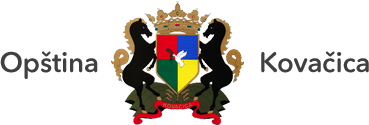 ЛОКАЛНИ АКЦИОНИ ПЛАН ЗА МЛАДЕза период од 2022. до 2026. годинеОПШТИНА КОВАЧИЦА«С А Д Р Ж А Ј»Одељак 1  УВОД1.1  Уводна реч председника општине1.2  Канцеларија за младе1.3  Радна група за израду ЛАП-а1.4  Методологија радаОдељак 2  ПРИНЦИПИ И ВРЕДНОСТИОдељак 3  ВИЗИЈА И МИСИЈА3.1  Визија3.2  МисијаОдељак 4   КОНТЕКСТ4.1 Географски подаци4.2 Демографски подаци4.3 Анализа ресурса4.3.1 Људски ресурси – кључни актери4.3.2 Материјални и технички ресурси4.3.2 Финансијски ресурси      4.3 SWOT анализаОдељак 5  ПОТРЕБЕ МЛАДИХОдељак 6   СТРАТЕШКИ ЦИЉЕВИ И ПРИОРИТЕТИ6.1 Стратешки циљеви6.2 Локални приоритети6.3 АктивностиОдељак 7 АКТИВНОСТИ ЛОКАЛНЕ КАНЦЕЛАРИЈЕ ЗА МЛАДЕ7.1 Стандарди рада локалне КЗМ7.2 Активности за постизање стандарда (примена стандарда)7.3 План за стицање компетенција локалног координатораОдељак 8  УСКЛАЂЕНОСТ СА НАЦИОНАЛНОМ СТРАТЕГИЈОМ ЗА МЛАДЕОдељак 9  ПРОЦЕС РЕВИЗИЈЕ-ПРАЋЕЊЕ ПРИМЕНЕ И РЕЗУЛТАТА ЛАП-аОдељак 10  СКРАЋЕНИЦЕ КОЈЕ СЕ КОРИСТЕ У ТЕКСТУ АКЦИОНОГ ПЛАНААНЕКСИАнекс 1 – Планиране активности са буџетом за 2022. годинуАнекс 2 – Планиране активности за период 2022 – 2026. годинe са пројектованим трошковимаУВОД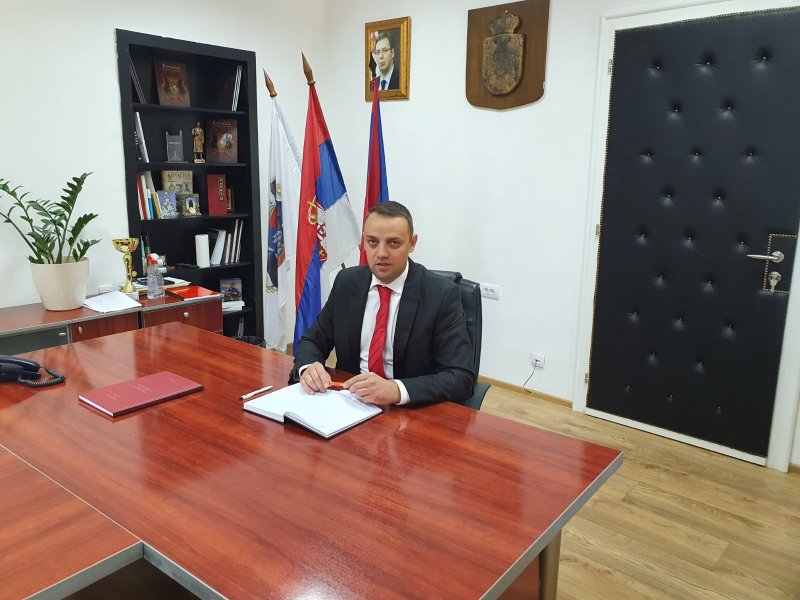 Одељак 1Уводна реч Јарослава Хрубика, председника општине КовачицаСтратешко планирање, одрживи резултати и предвиђање будућег развоја је основни задатак Локалног акционог плана намењеног младима.Општина Ковачица, такође, путем донесене стратегије кроз ЛАП жели да створи боље услове за живот и рад младих.Праћењем активности које су предвиђене овим докуметном, обезбедиће се садржаји који су младима неопходни и који ће им омогућити да стичу знања и додатне квалификације које ће им даље омогућити већу самосталност и аутономију у раду. Кроз методологију и истраживање добијена је јасна слика о стварним и реалним потребама младих, примарно, а секундарно, и слика у ком се правцу креће тржиште рада на ком своје место траже тек завршени ученици средње школе и студенти. Општини Ковачица приоритет је стварање једнаких услова за развој вештина и хобија код младих у свим сферама живота, али и стварање услова за рад и запошљавање младих.Један од наших приоритета је и подизање нивоа информисања код младих и њихово учествовање у активностима које ће им обезбедити већи степен образовања.Велика светска пандемија условила је да се више бавимо очувањем здравља, те је један од постављених приоритета и подизање свести младих о значају здравља и здравог начина живота.Такође, с обзиром на то да Ковачица има дугу традицију хуманости и волонтеризма, желимо да афирмишемо младе да наставе са праксом помагања и сарадње са установама и институцијама из ове области. Јарослав ХрубикПредседник општине Ковачица1.2 Канцеларија за младеАктивности Канцеларије за младе обновљене су 2016. године у јулу месецу откада ради у складу са интересима младих на територији општине Ковачица. Иако је основана 2009. године по налогу Минисатрства за спорт и омладину, Канцеларија почиње са реализацијом пројеката од јавног интереса и значаја тек након поменуте, 2016. 	КзМ у Ковачици је образована у циљу покретања иницијативе за израду Стратегије за младе то јест, Локалног акционог плана за младе Ковачица. Циљеви Канцеларије за младе општине Ковачица су такође и брига о приоритетним проблемима младих уз уважавање потреба младих, изграђивање односа и сарадње са локалним организацијама и иницијативама младих, подржавање изградње грађанског друштва и партнерства. Задаци КзМ Ковачица су: - Учествовање у изради Локалног акционог плана за младе –Проналажење нових могућности финансирања програма за младе у Општини Ковачица - Стварање услова за комуникацију свих релевантних и одговорних субјеката за развој младих на локалном, покрајинском и националном нивоу - Пружање подршке омладинским организацијама и иницијативама на територији Општине Ковачица - Иницирање сарадње са сродним институцијама на покрајинском, националном и интернационалном нивоу.Канцеларија за младе општине Ковачица је самостално и у сарадњи са другим организацијама реализовала неколико активности којима је покушала да побољша стање младих у општини Ковачица. Каријерни инфо кутак је реализован у циљу пружања основне услуге каријерног информисања младих у Ковачици. Организовано је неколико спортских турнира у сврху промовисања здравих стилова живота. Такође, организовано је неколико успешних хуманитарних активности. У сарадњи са Унијом средњошколских парламената града Панчева је организовано предавање за ученике и ђачки парламент Гимназије „Михајло Пупин“ из Ковачице. „Пружимо шансу младима“ је пројекат спроведен у жељи да помогне запошљивост младих из општине Ковачица. КзМ је у 2021. години, у циљу имплементације Националне стратегије за младе на локланом нивоу, покренула иницијативу израде Локалног акционог плана за младе Општине Ковачица 2022 – 2026. КзМ Ковачица је члан Националне асоцијације канцеларија за младе.На основу члана 2. Одлуке о Oпштинском већу Општине Ковачица (“Сл. Лист општине Ковачица”, број 14/08) , Општинско веће општине Ковачица на 25. седници одржаној дана 22.05.2013 године донело је следећи :З А К Љ У Ч А КИменују се чланови радне групе за израду Локалног акционог плана за ,ладе Општине Ковачица у следећем саставу: 1. Душка Вујашковић, Канцеларија за младе, координатор 2. Даниел Магду, Одељење за привреду , малу привреду и развој општине Ковачица 3. Марија БенкаХрјешик, Одељење за привреду , малу привреду и развој општине Ковачица 4. Маријана Гајан Вењарски, Одељење за привреду , малу привреду и развој општине Ковачица 5. Ана Пишпецки, Одељење за привреду , малу привреду и развој општине Ковачица 6. Јан Шуља, члан Општинског већа задужен за спорт и омладину7. Нина Петров, директорка ОШ ”Сава Жебељан” Црепаја 8. Душанка Петрак, директорка Центра за социјални рад 9. Невена Глигоријевић Бугарчић, Радио телевизијa ОК10. Јелена Калин, кустос музеја ”М.Пупин” Идвор 11. Драгана Латовљев, директорка Туристичке организације општине Ковачица12. Владимир Кухарик, испред невладиних удружења13. Уна Брткова, председница ђачког парламента гимназије 14. Игор Костић, студент 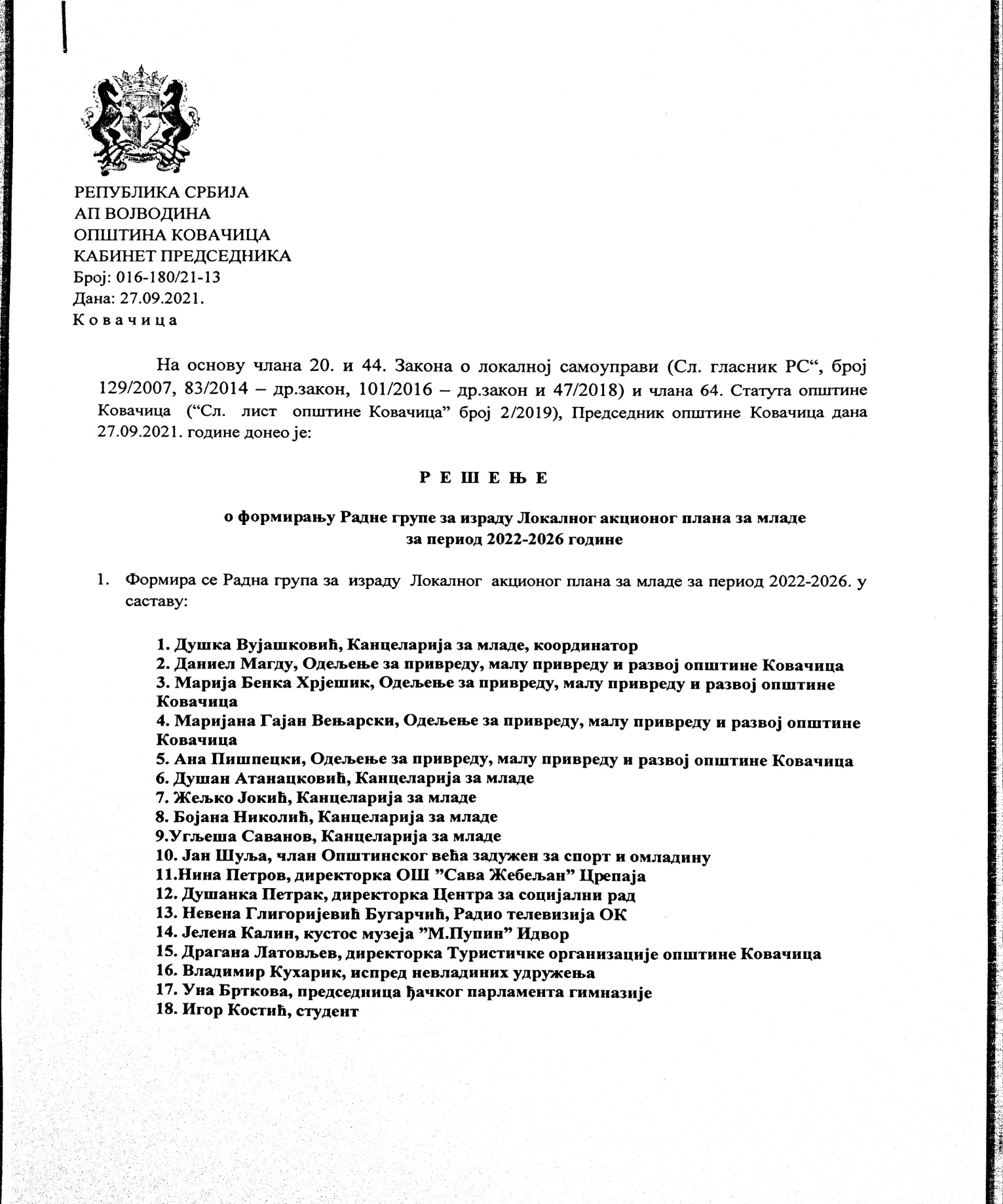 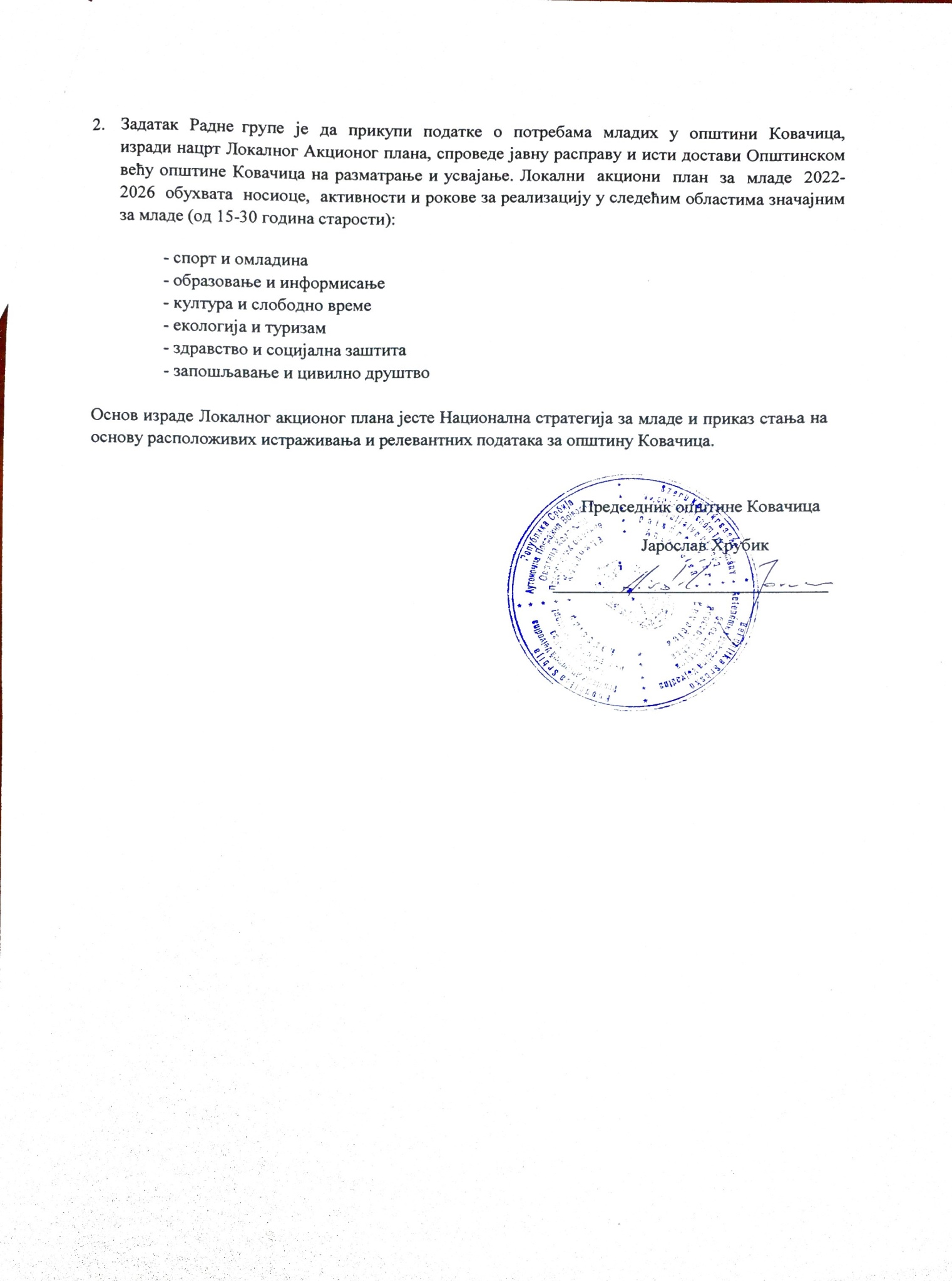 1.4 Методологија радаОпштина  је  свој  Локални  акциони  план  (ЛАП)  за  младе  реализовала  у  оквиру пројекта за оснивање и оснаживање канцеларија за младе у АП Војводини за 2021. који су партнерски спровели Покрајина, Општина Ковачица и Удружење грађана Око инфо Ковачица и Еколшки покрет општине Ковачица.Процесом израде ЛАП-а координисала је Радна група за израду ЛАП-а, а у складу са ГИЗ методологијом1 која је обухватала следеће сегменте: Стварање предуслова за реализацију процеса израде ЛАП-а Прикупљање релевантних података за израду ЛАП-а Стратешко и акционо планирање (кроз 3 обуке) Процес јавне расправе Усвајање стратешког документа од стране општине Стварање предуслова за реализацију процеса израде ЛАП-а – Први корак у процесу израде ЛАП-а биo је формирање Радне групе за израду ЛАП-а и дефинисање динамике будућих активности како би финални стратешки документ био усвојен на седници  Општинског  већа  општине  Ковачица  у текућој  години.  У  припремној  фази договорено је да ЛАП за младе буде стратешки документ који планира активности за период од 5 година (2022-2026) уз детаљан план (акциони план) за 2022. годину. Такође је договорено да ће у свакој наредној години коју обухвата ЛАП бити спроведен процес процене  постигнутих  резултата  у  предходној  години  (ревизија),  што  ће  уз  стратешке правце из ЛАП-а бити основа за креирање детаљних активности за наредну годину. Прикупљање релевантних података за израду ЛАП-а је један од кључних корака у процесу израде ЛАП-а. Подаци који су прикупљани подељени су у 4 категорије – 1. демографски и географски подаци, 2. подаци о активностима  и издвајањима  за младе локалне  самоуправе,  3.  подаци  о  потребама  младих  и  4.  подаци  о  активностима  и ресурсима локалних институција и организација које се у неком делокругу свога рада баве младима. Наведени подаци су прикупљани из званичних евиденција и кроз упитнике који су саставни део методологије, а процесом дистрибуције и прикупљања упитника координисала је локална КЗМ уз стручну помоћ Радне групе за израду ЛАП-а за младе и Удружења грађана Око инфо Ковачица. Стратешко и акционо планирање – на основу прикупљених података кроз реализацију 3 обуке из области стратешког и акционог планирања, издефинисани су стратешки правци развоја општине у области омладинске политике у наредне 4 године као и општински приоритети за наредну годину. У дефинисању и креирању конкретних активности, поред наведених података, кључну улогу је имала и анализа локалних ресурса, односно  реалне  могућности  локалне  заједнице.  Обуке  су организоване  за  све  чланове Радне групе за израду ЛАП-а за младе. Финална верзија ЛАП-а је буџетирана и као таква предата у процес јавне расправе. Усвајање локалног акционог плана за младе - финални корак у процесу израде ЛАП-а за младе је усвајање документа са одговарајућим буџетом на седници Oпштинског већа општине Ковачица у текућој години. Локални акциони план за младе општине Ковачица, у току свог рада и креирању мера за побољшање статуса младих, користиће принципе на којима је рађена Национална стратегија за младе, јер произлазе из вредносног система чији су основ Устав Републике Србије, Универзална декларација о људским правима, Конвенција УН о правима детета са Протоколима, Конвенција Савета Европе о људским правима и основним слободама и Међународни пакет о грађанским и политичким правима. 1 ГИЗ методологија израде ЛАП-а искреирана је 2009. године и препоручена од стране Министарства омладине и спорта као модел добре праксе за планирање у области омладинске политике на локалном нивоу. Обухвата приручник за израду ЛАП-а, Матрицу за израду ЛАП-а и сет обука из стратешког и акционог планирања. Према наведеној методологији искреирани су локални планови у више градова и општина Србије.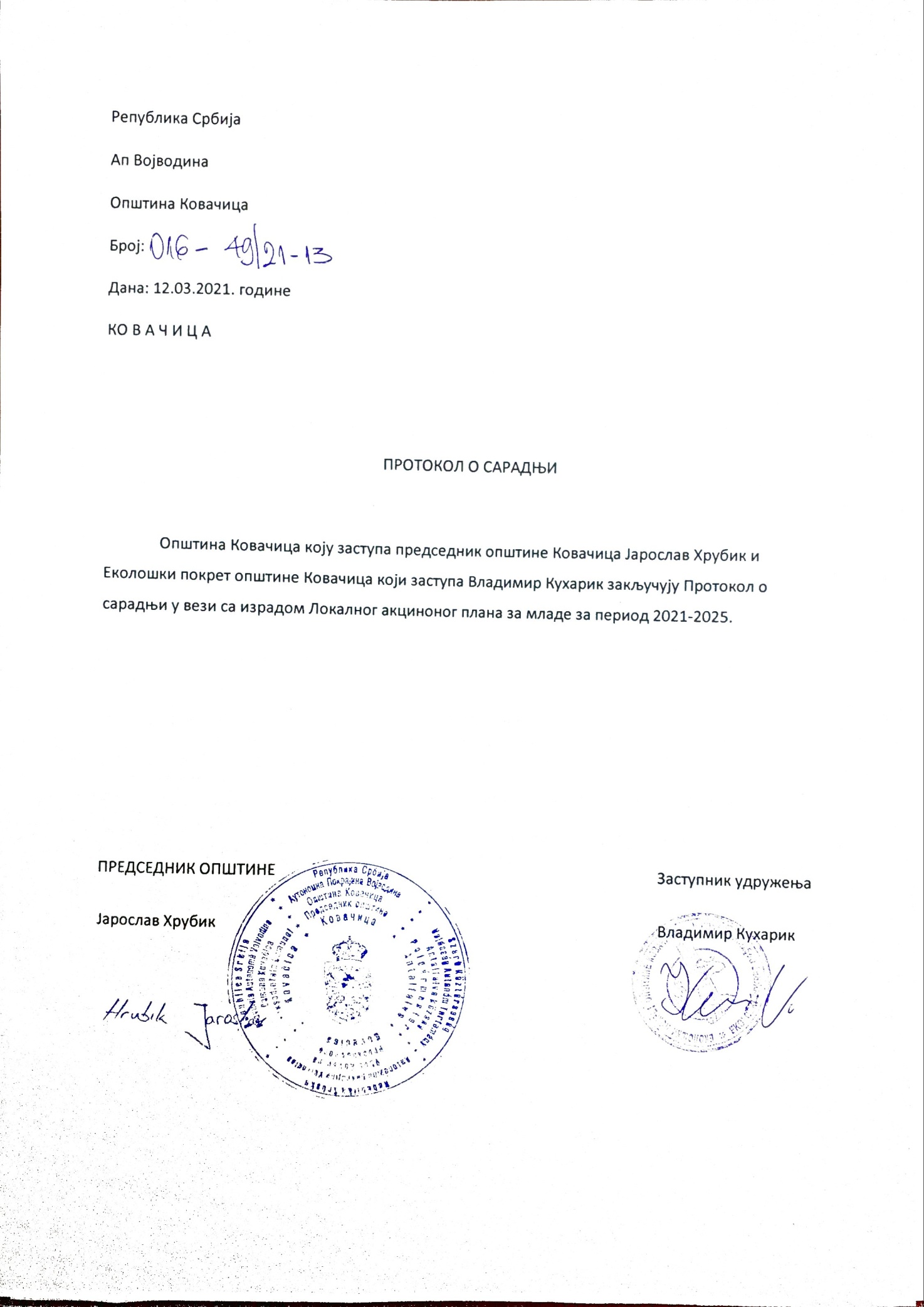 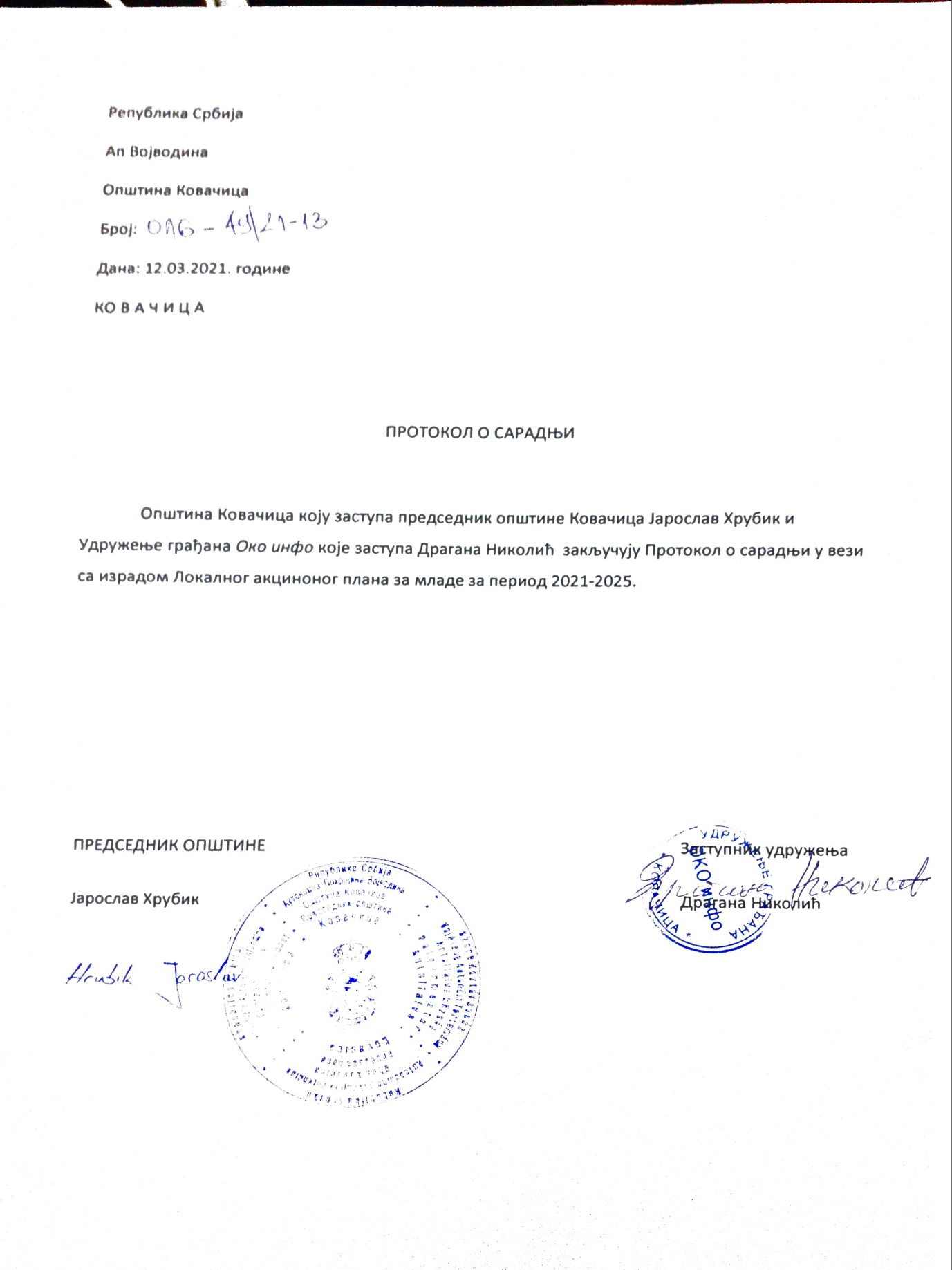 Одељак 2      ПРИНЦИПИ И ВРЕДНОСТИЛокални акциони план за младе општине Ковачица, у току свог рада и креирању мера за побољшање статуса младих, користиће принципе на којима је рађена Национална стратегија за младе, јер произлазе из вредносног система чији су основ Устав Републике Србије, Универзална декларација о људским правима, Конвенција УН о правима детета са Протоколима, Конвенција Савета Европе о људским правима и основним слободама и Међународни пакет о грађанским и политичким правима. Принципи су: Поштовање људских права - Обезбеђује се да сви млади имају иста права, без обзира на пол,  расну и  националну  припадност,  религијско  и  политичко  опредељење,  сексуалну оријентацију, социјални статус, као и функционалне сметње/инвалидитет. Обезбеђују се равноправне могућности за развој младих засноване на једнаким правима, а у складу са потребама, властитим изборима и способностима. Равноправност - Омогућава се да сви млади имају право на једнаке шансе, на информисање, на лични развој, доживотно учење, запошљавање у складу са разноврсним сопственим карактеристикама, изборима и способностима. Обезбеђује се поштовање родне равноправности, недискриминације, слободе, достојанства, безбедности, личног и друштвеног развоја младих. Одговорност - Подстиче се и развија одговорност оних који раде са младима, као и одговорност младих у складу са њиховим могућностима. Доступност  - Препознају се и уважавају капацитети младих као важног друштвеног ресурса и исказује се поверење и подршка њиховим потенцијалима: млади знају, могу, умеју. Омогућава се и обезбеђује доступност свих ресурса младима у Србији. Обезбеђују се услови за очување здравља младих и квалитетно провођење слободног времена. Афирмише се и стимулише постепено увођење и развијање инклузивног образовања на свим нивоима.Солидарност - Развија се интергенерацијска солидарност и улога младих у изградњи демократског грађанства. Подстичу се сви облици вршњачке солидарности, подстиче се култура ненасиља и толеранције међу младима. Сарадња - Подржава се и обезбеђује слобода удруживања и сарадња са вршњацима и подстиче интергенерацијска сарадња, на локалном, националном и међународном нивоу. Активно учешће младих - Обезбеђују се права, подршка, средства, простор и могућност како би млади учествовали у процесу доношења одлука, као и у активностима које доприносе изградњи бољег друштва. Интеркултурализам - Омогућава се поштовање различитости у свим областима људског живота, толеранција, као и афирмација уметничких и креативних приступа усмерених на неговање и развијање интеркултуралног дијалога међу младима. Целоживотно учење - Промовише се целоживотно учење у којем се афирмишу знање и вредности и омогућава стицање компетенција. Обезбеђује се повезивање формалних и неформалних облика образовања и развијање и успостављање стандарда у образовању. Заснованост - Обезбеђује се да сви стратешки концепти, принципи и активности који се односе на младе буду засновани на утемељеним и релевантним подацима и резултатима истраживања о младима. Закон о младима РСНародна Скупштина Републике Србије је, у јулу 2011. године, усвојила Закон о младима. Њиме се “уређују мере и активности које предузимају Република Србија, аутономна покрајина и јединица локалне самоуправе, а које имају за циљ унапређивање друштвеног  положаја  младих  и  стварање  услова  за  остваривање  потреба  и  интереса младих у свим областима које су од интереса за младе” (Чл. 1, став 1). Закон је предвидео да „у складу са Стратегијом, аутономна покрајина и јединица локалне самоуправе утврђују акционе планове за спровођење Стратегије на својој територији и у свом буџету обезбеђују средства за реализацију тих планова.”(Чл. 12, став 2). Закон о планском систему РСЦиљ овог закона је потреба да се успостави ефикасан, транспарентан, координисан и  реалистичан  систем  планирања  Републике  Србије,  аутономне  покрајине  и  јединице локалне  самоуправе  који  покрива  све  кључне  аспекте  социјалне  и економске  развојне политике,  регионалног  и  просторног  развоја.  Закон  поставља  основе  за  оптимално коришћење буџетских средстава, обезбеђење одрживог раста и развоја Републике Србије, укључујући   аутономне   покрајине,   јединице   локалне   самоуправе,   као   и   ефикасно спровођење процеса приступања Европској унији. Овим законом се регулише управљање системом  јавних  политика  и  средњорочног  планирања,  врсте  и  садржина  планских докумената  које  у  складу  са  својим  надлежностима,  предлажу,  усвајају  и  спроводе учесници у планском систему. Поред тога, законом се регулише и међусобна усклађеност планских  докумената,  поступак  утврђивања  и  спровођења  јавних  политика  и  обавеза извештавања о спровођењу планских докумената. Национална стратегија за младеВлада  Републике  Србије  је  27.  фебруара  2015.  године,  усвојила  Националну стратегију  за  младе  за  период  2015-2025.  Визија  и  принципи  усвојене  стратегије  су следећи: подршка личном и друштвеном оснаживању младих; поштовање људских и мањинских права, равноправност и забрана дискриминације; једнаке шансе за све; значај младих и њихове друштвене улоге; активно учешће младих и сарадња; друштвена одговорност и солидарност. Локални акциони план за младе општине КовачицаДонет је 2013. године за период 2014-2019. и реализован у складу са планираним активностима и партнерским организацијама. ВИЗИЈА И МИСИЈА3.1 ВИЗИЈА Општина Ковачица је мултикултурална и социјално сигурна средина за живот и рад младих, која обезбеђује све предуслове како за останак тако и за повратак својих младих обезбеђуји тиме стални развој на нивоу целе општине. 3.2 МИСИЈАВизија ће се остварити активним нагажовањем локалне самоуправе општине Ковачица у институционалном умрежавањем , оптималном коришћењу локалних ресурса и партиципацији младих, као предусловима за успешну локалну омладинску политикуКОНТЕКСТУ плодородном југоисточном делу Војводине, на површини од 419 км2 простире се општина Ковачица. На југу се граничи са општином Панчево, на истоку са општином Алибунар, на североистоку са општином Сечањ, на северу са општином Зрењанин, а на западу са општином Опово. Надморска висина креће се од 75 м у подручју тамишке алувијалне равни, до 135 м у источном и југоисточном делу територије. Од Београда је удаљена 50 км, а од Новог Сада 90 км. Чине је осам насеља: Ковачица, Падина, Дебељача, Црепаја, Уздин, Самош, Идвор и Путниково. По подацима са последњег пописа у општини Ковачица живи укупно 25.274 становника. Од тога у самој Ковачици живи 6.259 становника, а у осталим местима: Падина 5.531, Дебељача 4.913, Црепаја 4.364, Уздин 2.029, Самош 1.004, Идвор 974, Путниково 200. 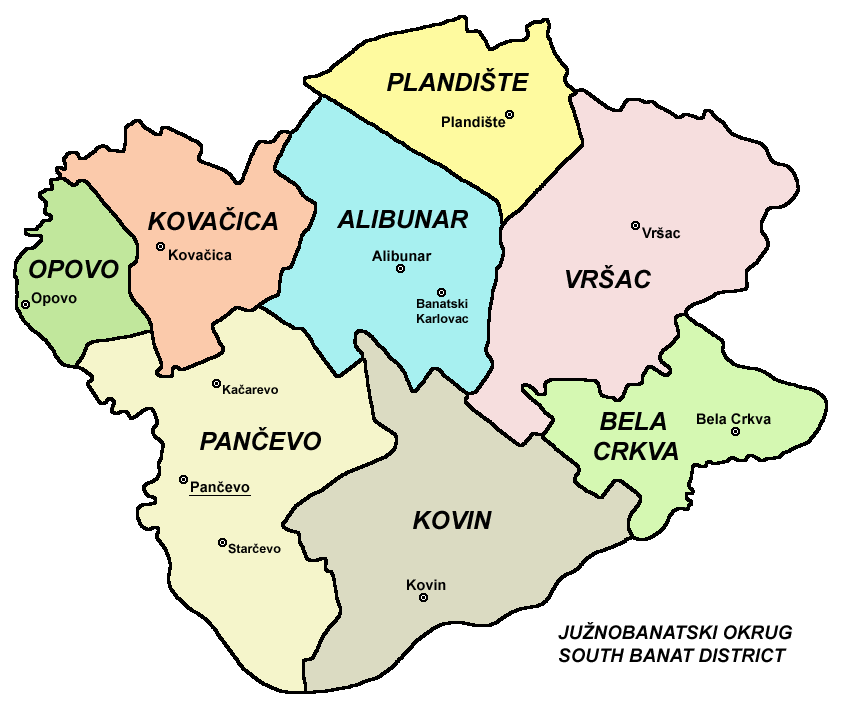 Етничка структура општине Ковачица има слична обележја већине општина у Војводини. Њене основне карактеристике су велико национално шаренило, са различитом заступљеношћу појединих народа и народности и то: Словака 41,9%, Срба 33,3%, Мађара 10%, Румуна 6,1% и осталих националности. Статутом наше општине утврђена је равноправна употреба језика и писма Срба, Словака, Мађара и Румуна. У структури привреде општине Ковачица пољопривреда је доминантна, иако скоро у сваком месту постоје индустријски објекти значајни за живот мештана. Једном речју, општина Ковачица је, пре би се казало, мала него велика заједница, позната по томе што је ту рођен Михајло Пупин, чувена по наивној уметности, дебељачким вашарима, црепајачким љубитељима коња, национално хетерогена, где већ више од 200 година, уважавајући једни друге, поштујући и негујући своје, сложно живе Срби, Словаци, Мађари, Румуни и сви остали грађани.  4.2 ДЕМОГРАФСКИ ПОДАЦИОпштина Ковачица обухвата површину од 419 км² (учешће у укупној површини Србије је 0,5%), на којој живи 25.274 становника (0,4% укупног броја становника Србије) у 8 насеља, односно 60 становника на км², што је ниже од републичког просека који износи 93 становника на км². Табела 1. – Број становника *Републички завод за статистику  - РЗС Табела 2. Тенденције у промени броја становника *Републички завод за статистику  - РЗС Табела 3. Структура становништва према страрости и полу / попис 2011 **Републички завод за статистику  - РЗС Табела 4. Стрктура становништва према етничкој или националној припадности  /попис 2011 *Републички завод за статистику  - РЗС Табела 5. Структура становништава старог 15 година и више према школској спреми и писмености / попис 2011 **Републички завод за статистику  - РЗСНеписмена лица - Када су питању неписмена лица, у општини Ковачица, према попису из 2011 године, 295 лица је регистровано као неписмено, односно 1,5 % становништва. Од тога неписмених младих узраста од 10-14 година регистровано је 7, младих узраста од 15-19 година регистровано је 10 и младих од 20-34 године, регистровано је 42.  Табела 6. Структура становништава старог 15 година и више према компијутерској писмености и полу / попис 2011 **Републички завод за статистику  - РЗСКада су у питању подаци о компијутерској писмености на нивоу Јужнобанатске области, 51,88% становништва се изјаснило као компијутерски неписмено, док делимично познавање рада на рачунару има 15.82 % становништва, док 32,29% чине лица која су се изјаснила да су компијутерски писмена. Када су питању компијутерски неписмена лица 60% чине жене, док 40% мушкарци Табела 7. Структура незапослених лица према степену образовања у 2021. години *Национална служба за запошљавање Табела 8. Структура незапослених лица према полу и старости у 2021. години*Национална служба за запошљавање Табела 9. Структура незапослених лица према групи занимања у 2021. години*Национална служба за запошљавање4.3 АНАЛИЗА РЕСУРСАSWOT aнализаОдељак 5     ПОТРЕБЕ И ИНТЕРЕСОВАЊА МЛАДИХ У КОВАЧИЦИУ септембру 2021. године Канцеларија за младе спровела је истраживање чији је циљ било испитивање потреба и проблема младих у општини Ковачица ради адекватног планирања мера и активности у ЛАП-у за младе. Упитником је обухваћено 109 испитаника старости од 15 до 30 година који живе на територији ове општине. У истраживању су учествовали ученици О.Ш.”Моше Пијаде” (8. разред), О.Ш. “Млада поколења” (8. разред), ученици Гимназије „Михајло Пупин“ (од 1-ог до 4-ог разреда), млади који су завршили школовање, незапослени, запослени те се надамо да смо успели да стекнемо прави увид у потребе и интересовања младих. Упитник је обухватио питања из следећих области са потенцијалним одговорима: Област - РАЧУНАРИ И СТРАНИ ЈЕЗИЦИ - (Понуђени одговори : 1. основна обука за рад на рачунару, 2. напредна обука за рад на рачунару (рад у специјализованим програмима), 3. компијутерска радионица, 4. курс енглеског језика, 5.  курс немачког језика, 6. курс словачког језика 7. курс шпанског језика 8 .курс мађарског језика, 9.курс француског језика, 10. курс румунског језика, 11. курс неког другог језика(упиши шта) _______)Област - СПОРТСКЕ АКТИВНОСТИ - (Понуђени одговори: 1. фудбалски клуб, 2.кошаркашки клуб, 3. одбојкашки клуб, 4. рукометни клуб, 5. тениски клуб, 6. шаховски клуб, 7. клуб борилачких вештина ( карате, теквондо, џудо, капоера...), 8. активности у природи (планинари, извиђачи...), 9 . нешто што овде није наведено (упиши шта) _______) Област - УМЕТНИЧКА АКТИВНОСТИ - (Понуђени одговори: 1. школа цртања и сликања, 2. школа стрипа, 3. графити радионице, 4. вајарска радионица, 5. фото радионица, 6. филмска и видео радионица, 7. курс свирања инструмената, 8. драмска радионица, 9. Хор, 10. рецитаторска секција, 11. курс рукотворина (израда накита, свећа,вез, ткање, оригами, предмета од посебних материјала), 12. радионица чувања народне традиције (стари занати, песме, обичаји..., 13 . нешто што овде није наведено (упиши шта) _______) Област - ИГРА И ПЛЕС - (Понуђени одговори: 1. школа латино плесова (румба, самба, танго...), 2. школа класичног плеса,, 3.  Фолклор,, 4. аеробик, пилатес, џезденс..., 5. мажореткиње, 6.  нешто што овде није наведено  _______)Област - КУРСЕВИ КОРИСНИХ ВЕШТИНА - (Понуђени одговори: 1. курсеви практичних вештина (опрвке сам свој мајстор...), 2. курсеви о покретњу и вођењу самосталног бизниса, 3. курсеви о тражењу посла, 4. курсеви о организовању догађаја за младе (како организовати турнире,концерте, фестивале и сл.), 5. курс прве помоћи, 6. едукација о контрацепцији и заштити од полних болести, 7. едукација о здравим начинима живота)  6.Област - РАДИОНИЦЕ И ДРУЖЕЊЕ - (Понуђени одговори: 1. психолошке радионице (развој личности, подршка сазревању, стицање самопоуздања), 2. дебатни клуб и тематске трибине, 3. радионице толеранције и ненасиља, 4. радионице упознавања обичаја других народа, 5. новинарска радионица, 6. волонтерски клуб (подршка људима у невољи- старим лицима, деци без родитеља, жртвама насиља...), 7. хуманитарне акције и прикупљање новца за сиромашне, 8. секција за заштиту природе, 9. радне акције на уређењу општине, 10. клуб за дружење и организовање журки, 11 . нешто што овде није наведено (упиши шта) _______) 7. Област - О којим активностима би волео/ла да те КЗМ информише - (Понуђени одговори:. -  о могућностима 1. за запослење, 2. за јефтина путовања, 3. о концертима и културним дешавањима, 4. за корисно провођење времена, 5. за наставак школовања, 6. образовању ван школе, 7. о заштити здравља и здравом начину живота, 8. законским правима које имам, 9. о заштиту од насиља, 10.о хуманитараном раду, 11. о начину на који се у школи / општини троше паре за младе, 12. нешто друго (упиши шта)  ____________ Кад би Канцеларија за младе организовала доле наведене програме и активности, 	шта би тебе највише занимало?Табела 1.1. – одговор младих на питање из области рачунара и страних језикаТабела 1.2. – одговор младих на питање из области спортаТабела 1.3. –одговор младих на питање из области уметничке активностиТабела 1.4. –одговор младих на питање из области игре и плесаТабела 1.5. – одговор младих на питање из области курсеви корисних вештина+Табела 1.6. –одговор младих на питање из области радионице и дружењеТабела1. 7. - Одговор младих о томе које информације желе од КЗМOдељак  6. СТРАТЕШКИ ЦИЉЕВИ И ЛОКАЛНИ ПРИОРИТЕТИ6.1    Стратешки циљеви омладинске политикеУспостављање  нових  услуга  и  сервиса  за  младе  –  кључни  стратешки циљ општине Ковачице је да у следећих 5 година обезбеди иновативне и ефикасне услуге и сервисе за младе, који ће утицати на побољшање квалитетa живота, пре свега у области запошљавања, образовања, здравства...Ове услуге и сервиси требају да утичу и на смањење одласка младих, посебно школованих, у друге средине и у иностранство у потрази за задовољењем егзистенцијалних, социјалних и друштвених потреба. Креирање  и  успостављање  локалних услуга  и  сервиса  биће  креирано  у складу са стварним потребама младих у општини Ковачица, у складу са расположивим ресурсима и реалним околностима локалне средине. Квалитет услуга и сервиса за младе биће базиран на искуствима (доброј пракси) других средина сличних локалних прилика у земљи и у иностранству, али и на високим професионалним стандардима успостављеним кроз рад цивилног сектора на омладинским програмима. Унапређење  рада  локалне  Канцеларије  за  младе  –  један  од  најважнијих предуслова за сиситемско бављење локалном омладинском политиком, посебно у општинама  које  имају  мали  број  становника  и  скромне  локалне  ресурсе  за бављење омладинском политиком, је и успешан рад локалне канцеларије за младе. Стога  је  један од  стратешких  циљева општине  Ковачица,  унапређење рада локалне КЗМ, развој капацитета локалног координатора и Савета за младе сталног радног тела Скупштине општине, како би се што успешније креирали и имплементирали омладински програми. Успешно коришћење алтернативних извора финансирања – имајући у виду шири економски контекст, али и скромна локална финансијска средства за креирање омладинских програма, трећи стратешки циљ општине Ковачица је идентификација и успешно коришћење расположивих екстерних извора финансирања. Постојање цивилног сектора, добро информисани и пројектно едуковани локални актери који се баве омладинском политиком, су технички предуслов за успешно коришћење страних и међународних донаторских финансијских средстава. 6.2 Локални приоритетиУнапређење рада локалне КЗМ Повећање броја запослених младих особа унапређењем квалитета информисања младих особа и младих предузетника о могућностима запошљавања и самозапошљавања. Стварање једнаких услова за рад и запошљавање младих као и обезбеђивање механизма заштите од селективног запошљавања Промоција  волонтеризма  и  повећање  броја  младих  који  се  баве активизмом и волонтеризмом Унапређивање информисаности младих на свим нивоима из свих области Повећање  броја  младих  који  учествују  у  различитим  видовима формалног и неформалног образовања Подизање свести младих о значају здравља и здравог начина живота и развијање здравствене заштите прилагођене младима, посебно из угла пандемије вируса (Ковид 19) Унапређење  услова  за  безбедан  живот  младих  на  територији  општине Ковачица и унапређење социјалне политике према младима Подржавање свих  видова  учешћа  младих у спортским, рекреативним и културним активностима на свим нивоима и у свим узрастима Стварање услова за квалитетније провођење слободног времена младих и повећање мобилности младих Непрестани развој свести код младих о значају очувања животне средине Умрежавање и сарадња са партнерима на регионалном, покрајинском и националном нивоу. Размена добрих искустава којим би се обезбедила додатна знања и вештине за стварање квалитетнијих услуга за младе Оперативни циљевиАктивностиОдељак 7   АКТИВНОСТИ ЛОКАЛНЕ КАНЦЕЛАРИЈЕ ЗА МЛАДЕ(Стандарди рада локалних КЗМ и компетенције локалних координатора)Овај одељак дефинише одговорности локалне КЗМ у процесу примене ЛАП-а, односно активности које треба да реализује, и то су: Активности за које је дирекно задужена КЗМ у оквиру ЛАПа (Одељак 6.3)Активности које имају за циљ праћење спровођење ЛАПа (Одељак 9)Активности које проистичу из примене Стандарда рада локалне КЗМУ даљем тексту биће укратко презентоване основе Стандарда рада локалне КЗМ, као део препорука Министарства омладине и спорта у циљу унапређења рада локалних Канцеларија за младе и достигнућа у предходном периоду. Активности за примену стандарда креирао је локални координатор, а у складу са локалним приликама и задатим индикаторима. 7.1 Стандарди рада локалних канцеларија за младе и компетенција локалних координатораСтандарди рада локалних канцеларија за младе дефинишу квалитет који је неопходно постићи у раду канцеларија за младе, како би локалне КЗМ успешно деловале у оквиру својих (различитих) локалних могућности. Да би се обезбедио успешан рад локалних канцеларија за младе неопходно је испуњење следећа 4 стандарда: (1) добро управљање КЗМ (2)активно партнерство са субјектима омладинске политике, (3) висока партиципација младих у локалној омладинској политици и (4) инклузиван концепт рада.. Минимум испуњења стандарда  - Обим и структура активности за испуњење стандарда нису исти за све локалне средине будући да се општине разликују по многим елементима– демографским, економским, по обиму ресурса (финансијски, материјални, људски, технички). Стандарди рада локалних канцеларија за младе узимају у обзир наведену различитост општина и дефинисањем посебне категорије-Минимум испуњењастандарда, препоручује се обим активности чија реализација обезбеђује минимално испуњење стандарда. Како се Минимум испуњења стандарда првенствено ослања на различите капацитете локалних средина, у одређивању тог минимума локалне КЗМ подељене су у 3 категорије. Категоризација је спроведена у складу са бројем становника, јер је установљено да број становника условљава и обим и структуру успостављених државних институција, односно оних који се баве младима (без залажења у проблематику успешног рада тих институција). У складу са категоријом, дефинисан је обим активности. Општина Ковачица  спада  у  1.  категорију  ЈЛС  са  бројем  становника  до  25.000  хиљада (друга катег. је од 25.000 до 80.000 становника, и трећа катег. је преко 80.000 становника). Активности које ће КЗМ да реализује треба да обезбеде постизање следећих индикатора (минимума стандарда): СТАНДАРД 1 –Пример добре праксе вођења Канцеларије за младе 	ЦИЉ -КЗМ на транспарентан начин ради  на припреми  и спровођењу  омладинских актвности; постојећи ресурси (људски, технички, материјални) користе се на ефикасан и одговоран начин, а одлуке су утемељене на утврђеним потребама младих у општини Ковачица;Усаглашен (координисан) рад осталих институција (или субјеката) који се баве омладинском политиком.Остварење минималних стандарда: 1.Одобрена су и имплементирана три пројекта у предходном периоду у  којима  је ЈЛС/КЗМ носилац апликације, а финансирани су из екстерних извора. И даље ће се радити на достизању стандарда – да висина остварених средстава из екстерних извора финансирања буде 50% у односу на средства одобрена од стране локалне самоуправе са једне стране , а да висина  обезбеђеног  локалног  буџета  за активности младих износи0,2% ЈЛС буџета .2.Локални  координатор  је  запослен  у  Општинској  упрви  Ковачица,  у  Одељењу  за друштвене делатности , дакле постоји систематизација запослених и   утврђене процедуре, годишњи план рада, развијен је систем праћења и оцењивања рада. У наредном периоду у циљу достизања стандарда подизаће се ниво људских ресурса кроз додатне обуке и вештине. 3.КЗМ има свој простор и технички је опремљена према стандардима.Тежиће се ка обезбеђењу додатног простора за рад сарадника КЗМ што је такође део стандарда . 4.По питању медијске покривености израдом сајта младих је знатно поправљена ситуација, али и даље недостају медијске презентације о потребама и активностима младих, посебно оних где су сами млади аутори. СТАНДАРД 2 - АКТИВНО ПАРТНЕРСТВО СУБЈЕКАТА ОМЛАДИНСКЕПОЛИТИКЕ У РАЗВОЈУ ОМЛАДИНСКЕ ПОЛИТИКЕ И СПРОВОЂЕЊУОМЛАДИНСКИХ АКТИВНОСТИ, КАО И У РАЗВОЈУ И СПРОВОЂЕЊУЛОКАЛНИХ ПОЛИТИКА КОЈЕ СЕ ТИЧУ МЛАДИХЦ И Љ - КЗМ имају формиране стратешке савезе са организацијама из приватног, јавног и непрофитног сектора, у циљу стварања услова за подршку младима у организовању,друштвеном деловању, развоју и остваривању потенцијала на личну и друштвену добробит. КЗМ доприносе промоцији омладинског рада и развоју омладинског сектора.Остварење минималних стандарда: 1.Партнерство путем споразума о сарадњи/партнерству са институцијама и организацијама који се баве младима није остварен-сарадња је ад хок и неформална. У наредном периоду у плану је испуњење овог стандарда потписивањем споразума о сарадњи са најмање 2 институције/oрганизације .2.Остварен је број заједнички реализованих активности са представницима локалних институција (3 школе, 2 институције културе и организација Црвеног крста), реализоване су активности са представницима цивилног сектора (4 ОЦД) и са неформалним организацијама младих -низак ниво активности, није било сарадње са привредним сектором, сем код имплементације акционог плана запошљавања кроз сарадњу КЗМ са ЛЕР-ом. У наредном периоду  планира  се  интензивнија  сарадња  спровођењем  одређених  активности ,  пре свега организација младих.3.  Медији  презентују  претежно  имплементацију  пројеката  који  се  тичу  младих.Има  довољно  тематских  информација  намењених  младима.  И  даље  ће  се  радити  на подизању овог стандарда.4.Успостављена је база омладинских организација и организација које се баве младима на локалном нивоу простом евиденцијом. Планира се подизање нивоа података кроз детаљније анализе о људским, техничким и другим капацитетима.5. Активности   усмерене   на   подршку   развоја   омладинских   организација   своде   се   на расписивање  конкурса  на  годишњем  нивоу од  стране  ЈЛС.Опредељена  средства  често  не прате потребе младих. Из тих разлога планирати додатна средства и друге врсте подршке (бесплатне обуке за омладинске активисте и сл.)6.КЗМ и организације младих су делимично укључени у израду секторских докумената (стратегија и акционих планова), често формално. Ове активности потребно је подићи на још виши ниво.СТАНДАРД 3 – ВИСОК СТЕПЕН УЧЕШЋА МЛАДИХ У ЛОКАЛНОЈ ОМЛАДИНСКОЈ ПОЛИТИЦИЦИЉ – Канцеларија за младе обезбеђује подстицајно окружење и даје активну подршку младима у реализацији омладинских активности, предузимању иницијативе и њиховом укључивању  у  процесе  доношења  и  спровођења  одлука  које  доприносе  личном  идруштвеном развоју;Млади активно учествују у свим сегментима омладинске политике на локалном нивоу(планирање, спровођење...).Остварење минималних стандарда: Број младих информисаних о активностима КЗМ је достигнут - 30% од укупне популације младих, нарочито од када је почело са радом електронско „гласило“  (www.okoinfo.rs) чиме је обезбеђено правовремено информисање младих о актуелностима у области спровођења омладинске политике - актуелним пројектима, конкурсима и пословима за младе како на локалу тако и шире. 2. Број младих који користе активности КЗМ није у потпуности достигнут. Радиће се на остваривању стандарда на годишњем нивоу- 10% од укупне популације младих.3.Број младих који учествују у креирању структуре и обима активности за младе кроз неки од модела комуникације (анкетирање, евалуација постојећих услуга,организовање) и који директно  реализују  активности  КЗМ  није  достигнут.У  наредном  периоду  један  је  од задатака КЗМ остваривање минималног стандарда - 30% младих из одређене циљне групе учествују у крерању структуре и обима активности КЗМ и 50% омладинских активности у КЗМ реализују млади.4.Реализоване су иницијативе и активности од стране удружења младих и оних који се баве младима -задржаће се минимум оствареног стандарда кроз формално повезивање (споразум/протокол ) КЗМ и удружења младих.5.Повећан је број волонтерки и волонтера који су укључени у припрему и активности који спроводи КЗМ, посебно након имплементације пројекта Волонтерски центар као и успешном сарадњом КЗМ и општинске организације Црвеног крста Ковачица.6.У Савету за младе именовано је више д 50% младих, односно у новом сазиву Скупштине општине све чланице и чланови Савета за младе су млади.7. Млади учествују у изради и ревидирању општинских документа, али не у довољној мери- радиће се на постизању стандарда -5% од укупне популације младих.8. Млади у општини кроз Локални акциони план развијају локалне политике за младе којим су ,између осталог, планирани и сервисе за  младе, доступан им је буџет и документи о потрошњи средстава за младе (www.kovacica.org) и у наредном периоду радиће се на остваривању овог стандарда. 9.Активности усмерене на подршку развоја омладинских организација своде се на расписивање конкурса на годишњем нивоу од стране ЈЛС.Опредељена средства често не прате потребе младих. Из тих разлога планирати додатна средства и друге врсте подршке (бесплатне обуке за омладинске активисте и сл.)10.КЗМ и организације младих су делимично укључени у израду секторских докумената (стратегија и акционих планова), често формално. Ове активности потребно је подићи на виши ниво.СТАНДАРД 4 – И Н К Л У З И В Н А  О М Л А Д И Н С К А  П О Л И Т И К АЦИЉ - Обезбеђено   уважавање   различитости   сваког   појединца   и   пружање   свим младима, без обзира на индивидуалне разлике, једнаке могућности за учешће у свим областима друштвеног живота.Остварење минималних стандарда: Квалитативни и квантитативни индикатори који говоре о минимуму остварења стандарда на годишњем нивоу потврђују да су активности у овој области подигнути на виши ниво кроз добру сарадњу КЗМ са Центром за социјални рад, Домом здравља, школама, полицијом, Црвеним крстом .... У  плану  је  укључивање  младих  из  осетљивих  група  у  планирање  и  реализовањеактивнсти КЗМ, као и повећавање  броја  реализованих пројеката у којима је  КЗМ партнер са удружењима младих/за младе и институцијама, а који имају за циљ унапређење положаја младих из осетљивих група.Истраживања усмерена на таргетирање рањивих група младих као и њихових проблема споводиле су надлежне институције и удружења уз неформално партнерство КЗМ. То је резултирало пројектима подржаним од стране ЕУ и ЈЛС. Oдељак 8.   УСКЛАЂЕНОСТ СА НАЦИОНАЛНОМ СТРАТЕГИЈОМ ЗА МЛАДЕНационална стратегија за младе - Локални акциони план за младе општине Ковачицау потпуности је усклађен са Националном стратегијом за младе. Национална стратегија за младе усклађена је са Националном стратегијом Србије за приступање Европској Унији, Стратегијом за смањење сиромаштва, Стратегијом развоја социјалне заштите у Републици Србији, Националном стратегијом запошљавања, Националном стратегијом привредног развоја Србије за период 2020-2025. године, Миленијумским  циљевима  развоја,  Стратегијом  развоја  здравља  младих,  Стратегијом развоја менталног здравља, Стратегијом подстицања рађања, Стратегијом унапређења положаја особа са инвалидитетом у Републици Србији, Стратегијом развоја стручног образовања у Републици Србији, и др., као и са одговарајућим међународним документима. Планирајући како да ефикасно и на најбољи могући начин побољша положај младих, општина Ковачица полази од општих стратешких циљева дефинисаних Националном стратегијом, а то су: Подстицање младих да активно учествују у друштву;Развијање сарадње младих и обезбеђивање услова за њихово учешће у доношењу одлука кроз одржив институционални оквир, а на основу потреба младих и у партнерству са младима;Изграђивање система информисања младих на свим нивоима и у свим областима;Обезбеђивање  остваривања  права  на  једнакост  шанси  свих  младих  у друштву,  а посебно младих који живе у тешким условима;Подстицање и вредновање изузетних резултата и постигнућа младих у различитим областима;Унапређивање могућности за квалитетно провођење слободног времена младих;Развијање  отвореног, делотворног,  ефикасног  и  праведног  система  формалног  и неформалног образовања који је доступан свим младима и који је у складу са светским трендовима у образовању и контекстом образовања у Републици Србији;Подстицање   и   стимулисање   свих   облика   запошљавања,   самозапошљавања   и предузетништва младих;Унапређивање безбедности младих;Чување и унапређивање здравља младих, смањивање ризика и водећих поремећаја здравља и развијање здравствене заштите прилагођене младима;Оснаживање младих за иницијативе и активности   које су у складу са основним циљевима одрживог развоја и заштите животне средине.У току  свог  рада, Радна група за израду  ЛАП-а дефинисала  је  стратешке  правце у даљем развоју локалне омладинске политике, као и локалне приоритете у форми циљева, који су усклађени са наведеним принципима, вредностима и препорукама датим у Националној стратегији за младе. Oдељак 9. ПРАЋЕЊЕ СПРОВОЂЕЊА ЛАП-а И ОСТВАРЕНИХ РЕЗУЛТАТАПРОЦЕС РЕВИЗИЈЕПраћење спровођења ЛАП-а за младе као и стручна процена остварених резултата у том процесу, један је од кључних сегмената планског бављења локалном омладинском политиком, а у складу са препорукама Министарства омладине и спорта. Процес ревизије ће се радити на крају сваке календарске године ( у периоду новембар - новембар), и обезбедиће релевантне податке о реализованим активностима из ЛАП-а као и о постигнутим резултатима у текућој години. Како ЛАП за младе општине Ковачица садржи детаљне активности само за 2022. годину и пројекцију активности за преостале 4 године, процес ревизије ће обезбедити релевантне податке за детаљну израду плана активности за сваку следећу годину. ЛАП за младе општине Ковачица почиње са имплементацијуом у јануару 2022. године, прва ревизија ће бити спроведена крајем 2022. године. ²Према приручнику – ”Приручник за израду локалног акционог плана за младе – ЛАП-а” 3 Према приручнику – ”ЛАП за младе – процес ревизије” Одељак 10. СКРАЋЕНИЦЕ КОЈЕ СЕ КОРИСТЕ У ТЕКСТУ АКЦИОНОГ ПЛАНА ИМАЈУ СЛЕДЕЋЕ ЗНАЧЕЊЕ:ЕУ                  Европска унија ИПА              Инструмент претприступне помоћи Европске уније SWOT            Акроним од енглеских речи (s-снага, w-слабости,o -прилике и Т-претње) ЈЛС                Јединица локалне самоуправе КЗМ               Канцеларија за младе ЛАП               Локални акциони план ГОП               Годишњи операциони план ЛК                  Локални координатор МОС              Министарство омладине и спорта ПССО            Покрајински секретаријат за спорт и омладину НСМ              Национална стратегија за младе ЗОМ              Закон о младима НСЗ               Национална служба за запошљавање РЗС                Републички завод за статистику ОЦД              Организације цивилног друштва РРА                Регулаторно тело за електронске медије ХИВ               Вирус хумане имунодефицијенције УГ                  Удружење грађана ОШ                Основна школа ЦСР               Центар за социјални рад КОЦ               Културно-образовни центар КУД               Културно-уметничко друштво ЦК                 Црвени крст Анекс 1 	ГОДИШЊИ ПЛАН АКТИВНОСТИ ЗА 2022. ГОДИНУAнекс 2                      ГОДИШЊИ ПЛАН АКТИВНОСТИ ЗА ПЕРИОД 2022- 2025. ГОДИНА 4.1  ГЕОГРАФСКИ ПОДАЦИГодина пописа Институционалне јединице Институционалне јединице Институционалне јединице Година пописа Република Србија АП Војводина Јужнобанатски округ Општина Ковачица 1948 5.794.837 1.640.599 279.092 31.682 1953 6.162.321 1.698.640 292.125 32.808 1961 6.678.247 1.854.971 320.187 34.654 1971 7.202.915 1.952.560 331.285 33.489 1981 7.729.246 2.034.782 340.189 32.798 1991 7.576.837 1.970.195 315.633 29.745 2002 7.498.001 2.031.922 313.937 27.890 2011 7.186.862 1.931.809 293.730 25.274 Година пописа ОПШТИНА КОВАЧИЦАОПШТИНА КОВАЧИЦАГодина пописа Укупан број становника Промена броја становника  Промена броја становника % 1948 31,682 - - 1953 32,808 1,126 3.55% 1961 34,654 1,846 5.63% 1971 33,489 -1,165 -3.36% 1981 32,798 -691 -2.06% 1991 29,745 -3,053 -9.31% 2002 27,890 -1,855 -6.24% 2011 25,274 -2,616 -9.38% КАТЕГОРИЈЕ КАТЕГОРИЈЕ Попис  2002 Попис  2002 Попис 2011 Попис 2011 КАТЕГОРИЈЕ КАТЕГОРИЈЕ Број Удео у укупном становништву (%) Број Удео у укупном становништву (%) УКУПНОУкупно27890 100 25274 100 УКУПНОмушко13846 49.64 12650 50.05 УКУПНОженско14044 50.36 12624 49.94 0-4 Укупно 1384 4.96  1204 4.76 0-4 мушко 720  654 0-4 женско 664  550 5-9 Укупно 1532 5.49  1330  5.26 5-9 мушко 803  682 5-9 женско 729  648 10-14 Укупно 1743 6.25 1448  5.73 10-14 мушко 868  753 10-14 женско 875  695 15-19 Укупно 1841 6.6 1539   6.08 15-19 мушко 948  835 15-19 женско 893  734 20-24 Укупно 1821 6.53  1617  6.40 20-24 мушко 976  845 20-24 женско 845  772 25-29 Укупно 1695 6.07  1712 6.77  25-29 мушко 883  910 25-29 женско 812  802 НАЦИОНАЛНОСТ Попис  2002 Попис  2002 Попис 2011 Попис 2011 НАЦИОНАЛНОСТ Број Удео у укупном становништву (%) Број Удео у укупном становништву (%) Срби 9459 33.91 8407 33,26 Црногорци 50 0.17 34 0,13 Југословени 349 1.25 62 0,25 Албанци 27 0.096 59 0,23 Бошњаци 1 0.0035 4 0,02 Бугари 9 0.032 10 0,04 Буњевци - - 1 - Власи 11 0.039 3 0,01 Горанци - - - - Мађари 2935 10.52 2522 9,98 Maкедонци 100 0.35 74 0,29 Муслимани 9 0.032 10 0,04 Немци 13 0.046 14 0,06 Роми 815 2.92 806 3,19 Румуни 1950 6.99 1543 6,11 Руси 10 0.035 10 0,04 Русини 4 0.014 3 0,01 Словаци 11455 41.07 10577 41,85 Словенци 6 0.021 4 0,02 Украјинци 4 0.014 5 0,02 Хрвати 69 0.24 48 0,19 Чеси 8 0.028 - - Остали 20 0.071 28 0,11 Неопредељени 486 1.74 854 3,38 Регионална припадност 31 0.11 101 0,40 Непознато 69 0.24 95 0,38 Укупно 27890 100 25274 100 Попис  2002 Попис  2002 Попис  2002 Попис 2011 Попис 2011 Попис 2011 укупнo младићи девојке укупнo младић и девојке Укупно становништво  15 и више година 23231 11455 11776 21359 10613 10746 Без школске  спреме 755 253 502 366 102 264 Непотпуно основно образовање 619 242 377 3753   1352 2401 Основно образовање 7655 3704 3951 6990 3345 3645 Средње образовање 7337 4434 2903 8671 5059 3612 Више образовање 662 300 362 744 362 382 Високо образовање 489 267 222 795 375 18 Непознато 141 75 66 382 420 22 Категорије ОПШТИНА КОВАЧИЦА ОПШТИНА КОВАЧИЦА ОПШТИНА КОВАЧИЦА Категорије УКУПНО Компијутерски писмена лица Лица која делимично познају рад на рачунару  Компијутерски неписмена лица УКУПНО 21359 4928 (23%) 3742 (17.5) 12689 (59.4%) мушкарци 10613 2686  1963 5964 жене 10746 2242 1779 6725 НЕЗАПОСЛЕНА ЛИЦА НЕЗАПОСЛЕНА ЛИЦА НЕЗАПОСЛЕНА ЛИЦА НЕЗАПОСЛЕНА ЛИЦА КАТЕГОРИЈЕ УКУПНО ЖЕНЕ МУШКАРЦИ КАТЕГОРИЈЕ УКУПНО209510751025СТЕПЕН СТРУЧНЕ СПРЕМЕ  I12226091613СТЕПЕН СТРУЧНЕ СПРЕМЕ  II552431СТЕПЕН СТРУЧНЕ СПРЕМЕ  II355132223СТЕПЕН СТРУЧНЕ СПРЕМЕ  IV348239109СТЕПЕН СТРУЧНЕ СПРЕМЕ  V511СТЕПЕН СТРУЧНЕ СПРЕМЕ  VI-122157СТЕПЕН СТРУЧНЕ СПРЕМЕ  VI-222157СТЕПЕН СТРУЧНЕ СПРЕМЕ  VII-1654015СТЕПЕН СТРУЧНЕ СПРЕМЕ  VII-2101НЕЗАПОСЛЕНА ЛИЦА НЕЗАПОСЛЕНА ЛИЦА ГОДИНЕ СТАРОСТИ УКУПНО ДЕВОЈКЕ МЛАДИЋИ ГОДИНЕ СТАРОСТИ 15-19 година 884147 ГОДИНЕ СТАРОСТИ 20-24 година 171 90 81ГОДИНЕ СТАРОСТИ 25-29 година 19292 100ГОДИНЕ СТАРОСТИ 30-34 година 255 126129ГОДИНЕ СТАРОСТИ 35-39 година 256144 112ГОДИНЕ СТАРОСТИ 40-44 година 244131 113ГОДИНЕ СТАРОСТИ остали 889 451438НЕЗАПОСЛЕНА ЛИЦА ПРЕМА ГРУПИ ЗАНИМАЊА НЕЗАПОСЛЕНА ЛИЦА ПРЕМА ГРУПИ ЗАНИМАЊА КАТЕГОРИЈА Пољопривреда, прерада хране 123123Шумарство, обрада дрвета 2525Геологија, металургија 22Машинство 147147Електротехника 4949Хемија, графичарство 2222Текстил и кожа 4848Комуналије, тапетарсво и фарбарство 1717Геодезија и грађевина 3737Саобраћај 2121Трговина, угоститељство и туризам 7979Економија, администрација и право 8888Здравство 4747Васпитање и образовање 2424Друштвени смер 1212Природни смер 88Култура 1111Спорт 11Личне услуге 3232Остало: нераспоређени, неразврстави + матуранти гимназије + лица без занимања  13021302УКУПНО 209520954.3.1 Људски ресурси – анализа кључних актера 4.3.1 Људски ресурси – анализа кључних актера СЕКТОР Институције и организације које раде са младима / капацитети / програми који се спроводе  Локална самоуправа Општина Ковачица. У општини Ковачица запослено је 83 особа од којих је 4 лица узраста до 30 година.  Општина Ковачица издваја финансијска средства  за младе и то: Породиљски додатак за свако новорођено дете Субвенције за упис у предшколску установу за свако треће и следеће дете Суфинансира превоз ученика Награде за истакнуте ученике Суфинансира спортске клубове Суфинансира клубова и удружења која се баве младима Суфинансира са НСЗ и Покрајинским секретаријатом за привреду, запошљавање и родну равноправност запошљаванје приправника и младих незапослених  кроз стручну праксу у општини Ковачица Финансира рад канцеларије за младе Туристичка организација општине Ковачица- Туристичка организација општине Ковачица је јавна служба основана са са циљем да представља, развија и промовише туристичке вредности ове општине. Преко Туристичке организације се организују бесплатни концерти за младе Културно-просветна заједница општине Ковачица - Култура, просвета, уметност Социјална заштита Центар за социјални рад Црвени крст Просвета 1 Гимназија  - „Михајло Пупин“ - Ковачица 7 Основних школеа „Млада поколења“ – Ковачица, „Маршал Тито“ – Падина, „Моша Пијаде“ – Дебељача, „Сава Жебељан“ – Црепаја „Лукреција Анкуцић“ – Самош, „Свети Георгије“ – Уздин, „Михајло Пупин“ – Идвор Запошљавање Национална служба за запошљавање  Здравство Дом здравља Ковачица, Здравствена станица Падина, Здравствена станица Самош, Здравствена станица Црепаја , Здравствена станица Дебељача, Здравствена станица Идвор, Здравствена станица Уздин Институције културе Дом културе Ковачица, Дом културе Падина, Дом културе Дебељача Дом културе Уздин, Музеј Михајла Пупина - Завичајни комплекс Михајла И.Пупина који функционише при дому културе Идвор, Општинска библиотека, Галерија наивне уметности Ковачица, Галерија наивне уметности „Бабка“, Музеј Мартина Јонаша Цивилни сектор Удружења у општини Ковачица која се баве младима: Еколошки покрет општине Ковачица – укључује младе у очување еколошке свести и образовању у области екологије,Образовање младих,запошљавање младих, здравље младих, култура и слободно време, мобилност и информисање младих, екологија и одрживи развој,социјална политика преме младима, активно укључивање младих у друштво. Удружење грађана Нада за бољи свет - Образовање младих, здравље младих, култура и слободно време младих, активно укључивање младих  у друштво, изградња цивилног друштва, волонтеризам, мобилност и информисање младих, екологија и одрживи развој, социјална политика према младима. Музичка омладина Уздин – Музичко стваралаштво, неговање културних превашодно музичких традиција народа и народности, омладина Одред извиђача Јаношик - Окупљање и васпитање деце и омладине и ради спровођења циљева утврђених Програмом Савеза извиђача Србије, на начелима и методама рада које су утемељили оснивачи извиђачког покрета Роберт Баден Пауел. Деа Диа - Спровођење акционог плана политике за младе у Републици Србији; побољшање положаја младих; побољшање квалитета живота деце; изградња и развој цивилног друштва; очување културе и уметности у друштву; образовање и истраживање; рекреација; хуманитарни рад; развој друштвене толеранције и међукултуралности; промовисање људских и мањинских права; промовисање и заштита животне средине; подршка здрављу; волонтеризам; међународна сарадња Полиција МУП Републике Србије, Полицијска станица Ковачица Медији Радио телевизија општине КовачицаСпортске организације и удружења Фудбал: ФК „Долина“ Падина ФК „Славија“ Ковачица ФК „Спартак“ ДебељачаФК „Полет“ ИдворФК „Униреа“ УздинФК „Победа“ Самош Кошарка: Кошаркашки клуб „Дружина Козловац“, Сениори: 15, Јуниори: 8, Пионири: 10 Стони тенис: „Униреа“ Уздин Стони тенис „Спартак“ Дебељача Стони тенис „Долина“ Падина Стони тенис „Славија 96“ Рукомет - „Спартак“ Дебељача (Ж) Рукомет - „Спартак“ Дебељача (М) Рукомет - „Црепаја“ Црепаја Рукомет - „Униреа“ Уздин Куглање - „Спартак“ Дебељача Куглање - „Долина“ Падина Куглање -  „Славија“ Ковачица, Карате - „Долина“ Карате - „Ковачица Шах - „Спартак“ ДебељачаПионири: 7 	Шах - „Ковачица“ Ковачица - Сениори: 15, Јуниори: 5, Пионири: 3 	Тенис – ТК “Ковачица“:  Друге друштвене организације и удружења која се делом свог деловања баве младима Удружење жена Ковачица – Очување, неговање и усавршавање културних баштина и традиција из области домаће радиности; дружења којима се негује другарство, толеранција и културно уздисање жена у свакодневном животу и раду. Удружење жена Падина Удружење жена ДебељачаУдружење жена Видовдан ЦрепајаУдружење жена Бакице УздинКлуб КреаторницаПадина – Позоришна уметност Уздин – позоришна уметностУдружење за неговање традиција Банатско коло ДебељачаКултурно уметничко друштво ''Свети Сава'' Црепаја – Културно стваралаштво и уметност 4.3.3 Анализа материјалних и техничких ресурса 4.3.3 Анализа материјалних и техничких ресурса 4.3.3 Анализа материјалних и техничких ресурса 4.3.3 Анализа материјалних и техничких ресурса СЕКТОР ПОСТОЈЕЋИ РЕСУРСИ НЕДОСТАЈУЋИ РЕСУРСИ ПОТЕНЦИЈАЛНИ ПРУЖАЛАЦ  РЕСУРСА Локална самоуправа Канцеларија за младе Домови културе Спортско рекреативни центри Библиотеке Савет за младе Омладински Клуб Туристичка организација Канцеларија за локални и економски развој Културно просветна заједница Социјална заштита Центар за социјални рад Црвени крст Саветовали ште за младе Запослени у Центру за социјални рад Запослени у Црвеном крсту Просвета Основне школе Гимназија Спортски терени и сале у школама Интерактивне учионице Локална самоуправа Министарство просвете, науке и технолошког развоја Покрајински секретаријат за образовање, управу и националне заједнице Запошљавање Испостава Националне службе за запошљавање Подстицајни бизнис инкубатор Едукатори НСЗ Здравство Дом здравља Ковачица Службе: служба за фармацеутску здравствену делатност, антитуберкулозни диспанзер, физијатрија, служба за здравствену заштиту деце, школске деце и жена са поливалентном патронажом, служба за медицинску дијагностику и специјалистичко - консултативну делатност, лабораторија, општа медицина, служба стоматолошке здравствене заштите, специјалне здравствене потребе, служба хитне медицинске помоћи и санитетског превоза Запослени у Дому здравља могу да буду едукатори о здрављу, здравим стиловима живота и превенцији болести  код младих. Цивилни сектор Музичка омладина Уздин – има своје просторије за рад и своје активностиЕколошки покрет општине Ковачица- има редовне активности и своје просторије за радМали број чланова удружења Умрежавање цивилног сектора Институције културе Све културне институције имају просторе где реализују свој рад Медији Локална Радио телевизија Општине Ковачица Омладински програм Запослени у РТВОК могу да буду едукатори/ ментори младима који желе да се баве новинарством Спортске организације и удружења Спортске организације и удружења имају простор за рад и вежбање S    ПредностиПостојање КЗМ Постојање омладинских невладиних организација Подршка локалне самоуправе Добар географски положај Добар мултикултурални однос Постојање великог броја КУД-ова Добра инфраструктура и саобраћајна повезаност са Београдом и Панчевом Постојање образовних институција: 8 основних, 1 гимназија и 1 основна музичка школа Могућност школовања на српском, словачком, мађарском и румунском језику Развијен спортско-рекреативни сектор W    СлабостиМање шансе за запошљавање у руралним срединамаЛоше финансијско стање младих - Слаба мобилност младих у самој општини, у региону, у земљи и посебно  према иностранству Мањак волонтераНепостојање неформалног образовањаСлаба комуникација између одређених институција, организацијаНеравномерна развијеност невладиног сектораСлаба саобраћајна повезаност са Зрењанином и Новим Садоммала ангажованост са социјално угроженим групама (маргинализоване групе)O   МогућностиИзрада и спровођење ЛАП-а за младе Мотивисаност локалне самоуправе за подршку младима Развој туризма ЕУ фондови Сарадња са земљама матицама националних мањина које живе у општини КовачицаT      ПретњеСмањење буџета Одлив младих Пад наталитета Пад стопе запосленостиРАЧУНАРИ И СТРАНИ ЈЕЗИЦИ(изражено у процентима)1основна обука за рад на рачунару15,242напредна обука за рад на рачунару (рад у специјализованим програмима)17,453компијутерска радионица7,114курс енглеског језика45курс немачког језика32,306Курс словчког језика37курс шпанског језика6,98курс мађарског језика2,29курс француског језика110Курс румунског језика3,311курс неког другог језика8,5СПОРТСКЕ АКТИВНОСТИ(изражено у процентима)1фудбалски клуб28,202кошаркашки клуб14,53одбојкашки клуб11,74рукометни клуб8,85Тениски клуб7,26Шаховски клуб3,27Клуб борилачних вештина168Активности у природи6,89Нешто друго3,6УМЕТНИЧКА АКТИВНОСТИ(изражено у процентима)УМЕТНИЧКА АКТИВНОСТИ(изражено у процентима)1школа цртања и сликања15,252школа стрипа6,43графити радионице5,94вајарска радионица11,15фото радионица8,36филмска и видео радионица9,57курс свирања инструмената7,78драмска радионица6,49хор6,810рецитаторска секција4,311Курс рукотворина3,4512радионица чувања народне традиције (стари занати, песме, обичаји...5,2513Нешто друго8,701.4 ИГРА И ПЛЕС                                                       (изражено у процентима)1школа латино плесова (румба, самба, танго...)202школа класичног плеса153фолклор254аеробик, пилатес, џезденс...125мажореткиње106Нешто друго 18КУРСЕВИ КОРИСНИХ ВЕШТИНА (изражено у процентима)1курсеви практичних вештина (оправке сам свој мајстор...)18,52курсеви о покретњу и вођењу самосталног бизниса15,63курсеви о тражењу посла3,84курсеви о организовању догађаја за младе (турнири,концерти, фестивали ...)8,65курс прве помоћи21,96едукација о контрацепцији и заштити од полних болести15,257едукација о здравим начинима живота16,31.5 РАДИОНИЦЕ И ДРУЖЕЊЕ                                                          (изражено у процентима)1психолошке радионице (развој личности, подршка сазревању, стицање самопоуздања)6,252дебатни клуб и тематске трибине11,303радионице толеранције и ненасиља3,144Радионица упознавања других народа7,255Новинарска радионица15,606волонтерски клуб (подршка људима у невољи-старим лицима, деци без родитеља, жртвама насиља...)12,507хуманитарне акције и прикупљање новца за сиромашне10,78секција за заштиту природе11.259радне акције на уређењу општине2,1510клуб за дружење и организовање журки12,4511Нешто друго7,411.7. О којима од ових ствари би волео/ла да те Канцеларија за младе информише?1.7. О којима од ових ствари би волео/ла да те Канцеларија за младе информише?1о могућностима за запослење222о могућностима за јефтина путовања11,53о концертима и културним дешавањима7,254о могућностима за корисно провођење времена5,505о могућностима за наставак школовања10,256о могућностима образовања ван школе7,707о заштити здравља и здравом начину живота9,508о законским правима које имам3,459О могућностима заштите од насиља9,8010о могућностима за хуманитаран рад6,7011о начину на који се у школи, општини троше паре за младе5,9012Нешто друго0Локални приоритети:Оперативни циљеви за период од 4 године1. Унапређење рада локалне КЗМ.У периоду од наредних 4 година успоставиће се персонално технички услови рада КЗМ у складу са Стандардима рада локалне КЗМ2. Повећање броја запослених младих особа унапређењем квалитета информисања младих особа и младих предузетника о могућностима запошљавања и самозапошљавања.Повезивање НСЗ, Савета за запошљавање, Канцеларије за ЛЕР и КЗМ а све у циљу повећања броја запослених младих3. Стварање једнаких услова за рад и запошљавање младих као и обезбеђивање механизма заштите од селективног запошљавања у приватном и јавном сектору.Успостављени механизми за транспарентан рад локалних институција за запошљавање младих4. Промоција волонтеризма и повећање броја младих који се баве активизмом и волонтеризмом30% младих је прошло едукацију из области Волонтеризма, а 10% је дирекно укључено у рад младих волонтера5. Унапређивање информисаности младих на свим нивоима и из свих области100% младих у општини је информисано о раду локалне КЗМ и о темама које су за њих од кључног значаја6. Повећање броја младих који учествују у различитим видовима формалног и неформалног образовања30% младих је прошло едукативне радионице у циљу  неформалног  образовања  на  теме  препознате као приоритетне  кроз упитник о младима7. Подизање свести младих о значају здравља и здравог начина живота и развијање здравствене заштите прилагођене младима посебно из угла пандемије вируса(Ковид 19)70% младих је прошло едукације о здравим стиловима живота и значаја здравствене превенције8. Унапређење услова за безбедан живот младих на територији општине Ковачица, као и унапређење социјалне политике ка младима.50% младих прошло инфо радионице о ненасилном понашању и толеранцији (поштовање људских права)9. Подржавање свих видова учешћа младих у спортским, рекреативним ми културним активностима на свим нивоима и у свим узрастима.40 % младих учествује у постојећим спортско- рекреативним активностима које организује ЈЛС10. Стварање услова за квалитетније провођење слободног времена младих и повећање мобилности младих.Умрежавање са невладиним организацијама и институцијама кроз чије активности 30% младих из општине квалитетно проводи своје слободно време11. Непрестани развој свести код младих о значају очувања животне средине.30% младих је активно укључено у еко- активности локалне КЗМ а 70% младих је информисано о значају очувања животне средине12. Умрежавање и сарадња са партнерима на регионалном, покрајинском, националном и међународном нивоу. Размена добрих искустава којим би се обезбедила додатна знања и вештине за стварање квалитетнијих услуга за младе.Обезбеђена институционална сарадња са свим релавантним организацијама и институцијама која је произвела реализацију 3 студијске посете и успостављање 2 локална сервиса за младеЛокални приоритети:Активности1. Унапређење рада локалне КЗМ.1. Активно учествовање КЗМ у свим пројектима значајним за младе2. Повећање броја запослених младих особа унапређењем квалитета информисања младих особа и младих предузетника о могућностима запошљавања и самозапошљавања.Информисање младих преко сајтова и друштвених мрежа о центрима за каријерно вођењеОсмишљавање програма за подстицање самозапошљавања младих3.Развијати предузетништво кроз различите програме и мере подршке младима који почињу сопствени бизнис; 4.Промовисати и подржати развој пољопривредног домаћинства3. Стварање једнаких услова за рад и запошљавање младих као и обезбеђивање механизма заштите од селективног запошљавања у приватном и јавном сектору.1. Организовање обуке из области предузетништва намењену за младе.2.Организовање радионице за израду бизнис планова и писање СV-а3. Организовање трибине из области предузетништва, субвенција за почетнике у бизнису и актуелних кредита за самозапошљавање4. Промоција волонтеризма и повећање броја младих који се баве активизмом и волонтеризмом1. Одржавање тренинга за вршњачку едукацију о активизму. 2. Константно информисање младих о значају волонтеризма, облицима волонтеризма и приказ примера добре праксе.Информисање младих о међународним облицима волонтеризма кроз међународне програме.Учествовање на конкурсима за омладинске пројекте из различитих области чији је циљ активирање што већег броја младих.Организовање акција хуманитарног волонтерског рада.Израда базе података о броју волонтера који су укључени у пројекте које организује КЗМ и друге организације.5. Унапређивање информисаности младих на свим нивоима и из свих областиИзрада и дистрибуција рекламног и информативног материјала о активностима и плановима КЗМ.Укључивање младих кроз новинарске радионице у креирању програмских садржаја од значаја за младе у средствима јавног информисања (сајт КЗМ).Промоција културне и историјске баштине општине Ковачица међу младима.6. Повећање броја младих који учествују у различитим видовима формалног и неформалног образовањаОрганизовање трибина о значају неформалног образовања.Организовање курсева страних језика и обуке за рад на рачунарима.Обезбеђивање регресираног и бесплатног превоза за ученике средњих школа4.Обезбедити подстицајна средства за студенте првих година и наградна за успешност у наредним годинам студирања7. Подизање свести младих о значају здравља и здравог начина живота и развијање здравствене заштите прилагођене младима.У сарадњи са ДЗ организовати превентивни центар (саветовалиште) за младе.Организовање јавних трибина за родитеље и младе о препознавању ефеката коришћења психоактивних супстанци и полно преносивим болестима.Активно укључивање младих у обележавање свих значајнијих датума у календару здравља.Организовање јавних трибина о значају здравог начина живота.5.Организовање трибина на тему како се заштити у условима пандемије вируса (Ковид 19)8. Унапређење услова за безбедан живот младих на територији општине Ковачица, као и унапређење социјалне политике ка младима.Организовање округлих столова са представницима младих и полицијске станице на тему повећења поверења младих у сектор безбедностиУмрежавање институција и организација које се баве заштитом деце и младихОрганизовање трибина са темом сузбијања насиљау примарном и ширем окружењу младих9. Подржавање свих видова учешћа младих у спортским, рекреативним и културним активностима на свим нивоима и у свим узрастима.Организовање културних дешавања за младе у месним заједницама на територији општинеКовачица .Учешће и помоћ КЗМ у организовању спортских, културних и туристичких манифестација у општини.Сарадња са Спортским савезом, Фудбалским савезоми другим институцијама и удружењима које организују садржаје за младе.Изградња, санација и адаптација спортских терена и културних објеката које користе млади.10. Стварање услова за квалитетније провођење слободног времена младих и повећање мобилности младих.Организовање округлих столова за подстицање ОЦД у учешћу у мећународним фондовима који се баве разменама младих.Учествовање на мећународним и регионалним камповима за младеОрганизовање бесплатних студијских путовања за најталентованије ученике и студенте из различитих областиОрганизовање краћих путовања за најактивније волонтере и сараднике КЗМ.11. Непрестани развој свести код младих о значају очувања животне средине.Организовање трибина о значају заштите животне срединеОрганизовање волонтерских акција за уклањање дивљивих депонија и сређивање запуштених површина у општиниУчествовање у еколошким камповима12. Умрежавање и сарадња са партнерима на регионалном, покрајинском, националном и међународном нивоу. Размена добрих искустава којим би се обезбедила додатна знања и вештине за стварање квалитетнијих услуга за младе.Регионално повезивање и сарадња младих кроз програмеКЗМПовезивање са другим међународним и НВО организацијама.Анализа остварених пројеката и  њене оправданостиПроцесКада се радиСадржајПроизводПроцес планирања - израда ЛАП-а за младе2Једном у 4 годинеДаје стратешке правце развоја локалне омладинске политике за нареднe 4 годинe.Детаљан план активности за прву годину спровођења ЛАП-аПројекцију  активности  за  преостале  3 године ЛАП-аЛАП за младеПроцес ревизије3Сваке годинеПодаци  о  реализованим  активностима наведеним у ЛАП-уПодаци о оствареним резултатима у процесу спровођења ЛАП-аДетаљан план активности за наредну годину (ГОП) базиран на прикупљеним подацима и постављеним циљевима у ЛАП- уГодишњи оперативан план за наредну годинуПриоритетАктивностиОчекивани резултатиИндикаториРеализатори активностиРеализатори активностиПотребна финансијска срeдстваПриоритетАктивностиОчекивани резултатиИндикаториНадлежна институцијаПартнерске организацијеПотребна финансијска срeдства1.Унапређење рада локалне КЗМ1.Набавити техничку опрему за рад КЗМ1.2 Развити програме обуке субјеката омладинске политике за развој и реализацију омладинске политикеЛАП-а (ЛК, УГ...) 1.3.Организовати омладински клуб1.1.1 Функционална КЗМ,1.2.1 Активна комуникација младих са ЛС , МОС и ППСО1.1.3 .Укључивање младих у друшт.живот заједнице1.3.1.Млади имају свој простор за различите активностиБрој младих који су активни у друштвеномживоту прекоКЗМЛокална самоуправа, Министартсво омладине и спорта,Минстарство државне управе и локалне самоупрве,Покрајински секретаријат за спорт и омладину.Савет замладеУдружења грађана30 000,00250.000,00**Средства донатора2.Повећање броја запослених младих особа унапређењем квалитета информисања младихособаи младих предузетника омогућностима запошљавања и самозапошљавања2.1.Подржати унапређење јавних политика које омогућавају да представници привредног и омладинског сектора буду укључени у креирање услуга (секторска већа, представници привреде учествују у раду локалних савета за младе, представници2.1.1.Представници привредног сектора су укључени у развој услуга и механизама који поспешују запосленост и запошљивост младих 21.2.Представници омладинског сектора су укључени у развој услуга и механизама који поспешују запосленост и запошљивост младих2.1.1.ЈЛС је укључила привреднике у Савет за младе .1.2 ЈЛС је укључило младе усавет зазапошљавањеЛокална самоуправа,КЗМКанцеларија за ЛЕРНису потребн средствамладих учествују у раду локалних савета за запошљавање) и механизама који поспешују запосленост и запошљивост младих3. Стварање једнаких услова за рад и запошљавање младих као и обезбеђивање механизма заштите од селективног запошљавања у приватном и јавном сектору.3.1.Унапредити постојеће и креирати нове програме преко којих млади стичу практична знања, вештине и компетенције које су неопходне на тржишту рада 3.2.Унапредити постојеће и креирати нове програме преко којих млади стичу практична знања, вештине и компетенције које су неопходне на тржишту рада 3.3.Обезбедити унапређивање постојећих и креирање нових програма који подстичу активитет младих жена, као и младих из осетљивих друштвених група3.1.1.Унапређени постојећи и креирани нови програми који поспешују запошљивост изапосленост младих3.2.1.10 младих жена и мушкараца из осетљивих друштвених група стичу практична знања , вештине и компетенције које су неопходне на тржишту радСтатистички показатељ са Националне службе зазапошљавањеЛокална самоуправа, КЗМ,Национална службе за запошљавањеОпште удружење приватнихпредузетни ка,Канцелариј а заСредства су планирана у буџету оптине – ЛАП за запошљавање -укупно 2 милиона динара,4. Промоцијаволонтеризма и повећање броја младих који се бавеактивизмом и волонтеризмом4.1.Подржати волонтерске активности удружења која спроводе омладинске активности, КЗМ и неформалнихомладинских група4.2.Подстицати исте4.1.1.Обезбеђена подстицајна средина и подршка за развој волонтерских активности и волонтирање младих4.2.1.Подржан 1Слике и видео снимци10.000,00100.000,00*међугенерацијску сарадњу и укључивање младих кроз волонтерске програме, пројекте и иницијативе4.3 Подржати програме волонтирања у ванредним ситуацијама , у условима пандемије вируса4.4 Израдити базу података о броју волонтера и њиховим активностима који суукључени у пројекте које организују КЗМ, и друге организације4.5.Oрганизовати Волонтерски центар у овиру КЗМпрограм , пројекат и иницијатива4.3.1. Подржано 1 програм , пројекат и иницијативу4.4.1.Израћена база података4.5.1.ОрганизованВолонтерски центарвидео записи са организованих акцијаКоментари граћана на форумима и у средствимајавног информисањаКЗМ, Локална самоуправаОЦД, Савет за младе, Црвени крстКовачица*Средства донатора5.Унапређивање информисаности младих на свим нивоима и из свих области5.1. Подржати програме и сервисе у прилагођавању информација на језику разумљивом младима и омогућавању информисања на језицима националних мањина уз поштовањеродно осетљивог језика5.2.Под ржати активности обуке новинара за извештавање о младима, праћење5.1.1 Минимум 1програм и сервис ,5.2.1 Повећан број младих који су укључени у креирање програмских садржаја од значаја за младе у сфери информисања (минимум 5 младих)5.3.1.Млaди су обавештени о свимКоментари јавног мњења о квалитету уређивачких програма посвећених младима.ПопуњавањеКЗМ, Јавна и приватна гласила општине КовачицаЛокална самоупра ва Домкултуре,НВО10.000,00младих и њиховихпотреба5.3. Организовати Инфо центар у КЗМ на ткз Огласној табли на сајту младихдогађаима која се тичу њихупитника о информисаност и младих6. Повећање броја младих који учествују у различитим видовима формалног инеформалног образовања6.1.Организовати курсеве страних језика и обуке за рад на рачунарима у оквиру КЗМ-а.6.2 Подржавати одличне ученике и носице диплома завршних разреда основних школа6.3 Обезбедити регресиран превоз за ученике средњих школа до школских центара6.4 Обезбедити подстицајна средства за студенте првих година студирања 6.5 Обезбедити подстицајна средства за студенте од 2 године студирања са високим просеком студирања6.1.1 Повећан број младих који су стекли одређено образовање кроз неформалан вид образовања-минимум 5 на годишњем нивоу 6.2. Ученици су награђени лектиром и таблет рачунарима6.3 Сви ученици путници имају регресиран превоз до школа ван Ковачице и до школе у Ковачици6.4. Најбоље рангирани студенти, њих 30, добијају извесна новчана срества. 6.5 Најбољи студенти, са просеком изнад 8.5 награђују се извесним новчаним средствима.Број пријављених полазника неформалногобразовањаБрој младих  који су успешно завршили неформалнообразовањеБрој младих завршнихразредаБрој студенатапрвих гдинаБрој судената са високим просекомЛокална самоуправаКЗМСавет за младе,ОЦДРегресирање превозасредњошколаца=8.000.000Награде ученицима завршних разред ОШ-носиоцима диплома =120.000Подстицајна средства студентима прве године= 2.000.000Подстицајна средства студентима друге и наредних година са високим просекомстудирања1.500.0007.Подизање свести младих о значају здравља и здравог начина живота и развијање здравствене заштите прилагођене младима7.1 У сарадњи са ДЗ организовати превентивни центар(саветовал иште) за младе.7.2 Организовати јавне трибине за родитеље и младе о препознавању ефеката коришћења психоактивних супстанци и полно преносивим болестима.7.3 Активно укључити младе у обележавање свих значајнијих датума у календару здравља. 7.4 Организовати јавне трибине о значају здравог начина живота.7.5.Подржати изградњу, санацију и адаптацију јавних простора и стављање у функцију квалитетног провођења слободног времена младих7.1.1 Смањен број зависника од алкохола, психоактивних супстанци и болести зависности (коцка)7.1.2 Смањен број пацијената са полно преносивим болестима међу младима7.1.3 Повећан број добро информисаних родитеља и младих о последицама нездравог начина живота и препознавању ефеката коришћења психоактивних супстанци.7.5.1.пет јавних простора стављено у функцију квалитетног провођења слободног времена младихБрој онлине савета кко се треба штитити у условима КОвид 19 пандемијеБрој младих који суинформисаниБрој младих који су учествовали уактивностимаБрој младих који су регистровани са проблемима болести зависности иполнопреносиви м болестимаПокрајински секретаријат заздравство,ЈЛС,Дом здравља,КЗМСват за здрављеОЦД, Црвени крстМеђунар одни и домаћи партнери15.000,008. Унапређење услова за безбедан живот младих на територији општине8.1 Организовати округле столове са представницима младих8.1.1 Повећана сарадња измећу припадника младих иБрој активности које јеПолицијска станицаКовачица, КЗМКовачица, као и унапређење социјалне политике ка младима.и полицијске станице на тему повећањаповерења младиху сектор безбедности8.2 Умрежити институције и организације које се баве заштитом деце и младих8.3Организоват и трибину са темомсузбијања насиљау примарном и ширемокружењу младихбезбедоносних органа 8.1.2 Боља информисаност младих о свеукупној безбедоносној ситуацији у општини Ковачица.организовала локална КЗМБрој младих укључених у активности КЗМ- аБрој активности које су реализоване у сарадњи са ПСЦентар за социјални рад, ОЦД7.000,009. Подржавање свих видова учешћа младиху спортским, рекреативним и културним активностима на свим нивоима и у свим узрастима.9.1 Организовати културна дешавања за младе натериторији општине Ковачица9.2 Учествовати и помоћи КЗМ у организовању спортских, културних и туристичких манифестациј а у општини.9.3 Побољшати сарадњу саСпортским савезом, Фудбалским савезоми9.1.1 Повећан број културних дешавања на територији општине Ковачица9.1.2 Повећан број младих у организацији манифестација од значаја за општинуКовачица9.1.3. Изградња терена за рекреацију младих (у МЗ и школских)Број културних дешавања  у организацији КЗМ-аБрој младих који су учествовали у припремама и реализацији јавних догађајау општиниБрој младих који остварују бесплатне спортске активностиЈЛСОпштинска библиотекаКовачицаКЗМ,Спортски савез општинеФудбалски савез иСпортски клубовиУдружења грађана35.000,00другим удружењимакоје организују садржаје за младе.9.4 Изградња, санација и адаптација спортских терена и културних објеката које користе млади.10. Стварање услова за квалитетније провођење слободног времена младих и повећање мобилности младих.10.1 Организовање округлих столова за подстицање ОЦД уучешћу у мећународним фондовима који се баве разменама младих.10.2 Учествовање на мећународним и регионалним камповима за младе10.3 Организовање бесплатних студијских путовања за најталентован ије ученике и студенте из различитих области10.1.1 Учествовање наминимум три конкурса ка међународним фондовима који се баве разменом младих10.1.2Студијско путовање за најталентованије ученике из различитих области- минимум 5 ученика у току године10.1.3 Путовање за младе волонтере који су својим волонтерским радом  допринели развоју и афирмацији општине.Број младих који су остварили право на студијско/ волонтерско путовањеБрој пројекатаса којима јеКЗМ аплициралаБрој успешних пројеката након аплицирањаКЗМ,Савет за младе, Црвени крст,Школе на територији општине*130.000,00*Средства донатора10.4 Организовање краћих путовања за најактивније волонтере и сараднике КЗМ.11. Непрестани развој свести код младих о значају очувања животне средине.11.1Организовање трибина о значају заштите животне средине11.2 Организовање волонтерских акција зауклањање дивљих депонија и сређивање запуштених површина у општини11.3 Учествовање у еколошким камповима 11.4 Обележавање свих значајних датумавезаних за екологије11.5.Подржати успостављање сарадње између младих и тела ЈЛС надлежног за заштиту животне средине, укључивање младих у оснивање и рад зелених савета и израду локалних еколошких акционих планова11.1.1 Боља информисаност младих узраста 15 до 30 година о значају очувањаживотне средине11.1.2 Санација дивљих депонија и сређивање запуштених површина уопштини- минимум три локација11.1.3 Конкретне акције за обележавање важних датума из области екологије- минимум три годишње (22. април-Дан планете земље, 22. март- Светски дан воде, и5. јун-Светски дан заштите животне средине)11.1.4. 5 младих укључених у рад зелених савета и израду локалних еколошких саветаБрој младихкојису учествовали у едукацијама о заштити животне срединеКЗМ,Удружења грађана, МЗ ,Црвени крстКовачица6.000,0012. Умрежавање и сарадња сапартнерима нарегионалном,покрајинском, националноми међународном нивоу. Размена добрих искустава којим би се обезбедила додатна знања и вештине за стварање квалитетнијих услуга за младе.12.1 Регионално повезивање и сарадња младихкроз програме КЗМ12.2 Повезивање са другим међународним и ОЦДорганизацијама.12.3 Анализа остварених пројеката и њене оправданости12.1.1 Преузимање добрих примера из других средина и спровођење истих на територији општине Ковачица12.1.2 Израда ефикаснијих пројеката на основу претходно спроведенихБрој иновативних активности успостављенихкроз КЗМБрој израђених пројеката на основу искуства стеченог кроз умрежавање актераКЗМСКГОНису потребна средстваПРИОРИТЕТ АКТИВНОСТИ ОЧЕКИВАНИ РЕЗУЛТАТ ИНДИКАТОР РЕАЛИЗАТОРИ АКТИВНОСТИ РЕАЛИЗАТОРИ АКТИВНОСТИ ПРИОРИТЕТ АКТИВНОСТИ ОЧЕКИВАНИ РЕЗУЛТАТ ИНДИКАТОР НАДЛЕЖНА ИНСТИТУЦИЈА ПАРТНЕРСКА ОРГАНИЗАЦИЈА 1. Унапређење рада КЗМ Реализацијаактивности у складу саСтандардима рада локалних КЗМ (МОС)ОранизовањеОмладинског клуба у оквиру КЗМЕфикасно спровођење локалне омладинске политике У складу са Стандардима рада КЗМ-а Локална самоуправа Савет за младе 2. Повећање броја запослених младих особа унапређењем квалитета информисања младих особа и младих предузетника о могућностима запошљавања и самозапошљавања у приватном и јавном сектору Успостављање сервиса Радне праксе за младе незапослене Ефикасније запошљавање младих  Број младих на   радној пракси КзМ Центар за социјални рад, Национална служба за запошљавање, Канцеларија за ЛЕР, Канцеларија за смањење сиромаштва 3. Стварање једнаких услова за рад и запошљавање младих као и обезбеђивање механизма заштите од селективног запошљавања у приватном и јавном сектору Успостављање сервиса радне праксе Успостављање сервиса Академске мреже евиденције студената Ефикасније запошљавање младих са различитом стручном оспособљеношћу Број младих запослених у приватном и јавном сектору КзМ, Локална самоуправа, ЛЕР Удружење приватних предузетника 4. Промоција волонтеризма и повећање броја младих који се баве волонтеризмом Успостављање рада општинског Волонтерског центра Повезивање са волонтерима Црвеног крста потписивањем протокола о сарадњи Ефикасније спровођење волонтерских акција Број младих укључених у волонтерске активности КзМ, Локална самоуправа Савет за младе, Црвени крст, ОЦД 5. Унапређивање информисаности младих на свим нивоима и из свих области Успостсвљање веб сајта младих на језицима у службеној употреби и Инфо центра (електронске огласне табле) на сајту младих Ефикасније и правовремено информисање младих Број младих који су информисани о дешавањима у општини из свих области КзМ, Локална самоуправа, ОЦД 6. Повећање броја младих који учествују у различитим видовима формалног и неформалног образовања Успостављање континуираног подстицаја за младе који учествују у различитим видовима формалног и неформалног образовања Ефикасније дошколовавање младих. Постизање бољих резултата у формалном образовању Број младих са стеченимстручним звањимаЛокална самоуправа Центар за социјални рад, КЗМ, Савет за младе, ОЦД и школе 7. Подизање свести младих о значају здравља и здравог начина живота. Развијање здравствене заштите прилагођене младима. Успостаљен рад Саветовалишта за младе у Дому здравља у сарадњи са КЗМ Ефикаснија здравствена заштита младих Број младих који користе услуге здравствене заштите прилагођене младима Дом здравља, КзМ Локална самоуправа, Пок. секретаријат за здравство, ОЦД, Савет за здравље 8. Унапређење услова за безбедан живот младих на територији општине Ковачица, као и унапређење социјалне политике ка младима. Унапређење рада мобилног тима Ефикасније спречавање насиља и агресивног понашања Број младих који учествују на унапређењубезбедности и подизањусоцијалног аспекта младихПолицијска станица Ковачица, КзМ, ЈЛС ЦСР Ковачица, Дом здравља, Тужилаштво, ОЦД 9. Подржавање свих видова учешћа младих у спортским,рекреативним и културним активностима на свим нивоима и у свим узрастима.Успостављен ресор за  	спорт и  ик умллатудеру и пз ри КЗМопштина окружења  Изградња спортске хале у Црепаји, општина КовачицаЕфикасније организовање спортских и културних дешавања Број младих у организационим одборима спортских и културних дешавања Општинска библиотека КовачицаКзМ, Спортски клубови Спортски савез општине Ковачица, Фудбалски савез, КУД- и, друга Удружења 10. Стварање услова за квалитетније провођење слободног времена младих и повећање мобилности младих Повећање активности у удружења и невладиних организација Ефикасније и корисније провођење слободног времена Број активности које се организују и њихов утицај на младе КзМ, ЈЛС Савет за младе, Црвени крст Ковачица и Месна заједница Црепаја, Дебељача, Падина, Уздин, Самош, Идвор 11. Непрестани развој свести код младих о значају очувања животне средине. Подизање знања о ефикаснијој заштити животне средине кроз еко радионице, Ефикаснија заштита животне средине Број младих укључен у еколошке кампове и промотивне активности КзМ, Удружења грађана, Приватни предузетници  	12. Умрежавање и сарадња са партнерима на регионалном, покрајинском, националном и међународном нивоу. Размена добрих искустава како би се обезбедила додатна знања и вештине за стварање квалитетнијих услуга за младе. Успостаљена стратешка партнерства са ЕУ партнерима и општинама сличних потреба и ресурса Ефикаснији рад КзМ-а на локалном нивоу Број активности КзМ КзМ Регионална КзМ Покрајински секретеријат за спорт и омладину, МОС-а 